Број:32-20-ОС/1-1КОНКУРСНА ДОКУМЕНТАЦИЈАНабавка реагенаса и потрошног материјала за биохемијске и хематолошке анализаторе, коагулометре и агрегометар за потребе Центра за лабораторијску медицину Клиничког центра ВојводинеОТВОРЕНИ ПОСТУПАКРАДИ ЗАКЉУЧЕЊА ОКВИРНОГ СПОРАЗУМАБРОЈ 32-20-ОС                               СВЕ ИЗМЕНЕ СУ ОБЕЛЕЖЕНЕ ЦРВЕНОМ БОЈОМИзмена КД бр. 1. је извршена у ТАЧКИ БР. 12 – ОБРАЗАЦ ПОНУДЕ, партија бр. 9 Реагенси и потрошни материјал за апарат BCS XP, бришу се ставке под редним бр. 50- KONCENTRACIJA LEKA RIVAROKSABAN SET ili odgovarajuće, 51- KONCENTRACIJA LEKA RIVAROKSABAN STANDARD ili odgovarajuće, 52- RIVAROKSABAN KONTROLNI MATERIJAL ili odgovarajuće.- страна бр. 59.Нови Сад, фебруар 2020. годинеНа основу Закона о јавним набавкама („Сл. гласник РС” бр. 124/2012, 14/15 и 68/15, у даљем тексту: Закон), и Правилника о обавезним елементима конкурсне документације у поступцима јавних набавки и начину доказивања испуњености услова („Сл. гласник РС” бр. 86/2015), Одлуке о покретању предметног поступка јавне набавке и Решења о образовању комисије за предметну јавну набавку, припремљена је:КОНКУРСНА ДОКУМЕНТАЦИЈАу отвореном поступку јавне набавке добара бр. 32-20-ОС - Набавка реагенаса и потрошног материјала за биохемијске и хематолошке анализаторе, коагулометре и агрегометар за потребе Центра за лабораторијску медицину Клиничког центра ВојводинеКонкурсна документација садржи:ОПШТИ ПОДАЦИ О НАБАВЦИПОДАЦИ О ПРЕДМЕТУ ЈАВНЕ НАБАВКЕПредмет јавне набавке је обликован по партијама:Наручилац спроводи поступак набавке ради закључења оквирног споразума.ОПИС ПРЕДМЕТА ЈАВНЕ НАБАВКЕВРСТА, ТЕХНИЧКЕ КАРАКТЕРИСТИКЕ, КВАЛИТЕТ, КОЛИЧИНА И ОПИС ПРЕДМЕТА ЈАВНЕ НАБАВКЕ, И ГАРАНЦИЈА КВАЛИТЕТАПредмет ове јавне набавке је набавка реагенаса и потрошног материјала за биохемијске и хематолошке анализаторе, коагулометре и агрегометар за потребе Центра за лабораторијску медицину Клиничког центра Војводине.Количине, минималне техничке карактеристике које понуђена добра морају да задовоље, квалитет и опис предмета ове јавне набавке су дати у обрасцу понуде.	Наручилац захтева да понуђач достави потврду од произвођача апарата да су понуђени реагенси компатибилни са апаратом за који се траже.УСЛОВИ ЗА УЧЕШЋЕ У ПОСТУПКУ ЈАВНЕ НАБАВКЕ ИЗ ЧЛ. 75. И 76. ЗАКОНА И УПУТСТВО КАКО СЕ ДОКАЗУЈЕ ИСПУЊЕНОСТ ТИХ УСЛОВАПод пуном материјалном и кривичном одговорношћу изјављујем да понуђач ______________________________________________ из __________________________, ул. _____________________________ испуњава ниже наведене услове из члана 75. и 76. Закона о јавним набавкама, и да располаже доказима из члана 77. Закона о јавним набавкама.Докази из тачака 2. и 3. не могу бити старији од два месеца пре отварања понуда.ОБАВЕЗНИ УСЛОВИ за учешће у поступку јавне набавке из члана 75. Закона: Испуњеност услова понуђач доказује достављањем доказа за тачку 4. а остале доказе потврђује законски заступник понуђача потписаном и печатираном овом ИЗЈАВОМ.ИСПУЊЕНОСТ УСЛОВА понуђач попуњава са ДА или НЕ.Доказивање испуњености услова за учешће у поступку јавне набавкеНаведене доказе о испуњености услова понуђач може доставити у виду неоверених копија, а наручилац може пре доношења одлуке о додели уговора да тражи од понуђача, чија је понуда на основу извештаја комисије за јавну набавку оцењена као најповољнија, да достави на увид оригинал или оверену копију доказа.У складу са чланом 77. став 4. Закона, понуђачи испуњеност свих или појединих обавезних услова, доказују достављањем изјаве којом понуђачи под пуном материјалном и кривичном одговорношћу потврђују да испуњавају наведене услове, осим услова из члана 75. став 1. тачка 5. Закона, да понуђач има важећу дозволу надлежног органа за обављање делатности која је предмет јавне набавке, ако је таква дозвола предвиђена посебним прописом.Понуђач може за доказе који су јавно доступни да наведе који су то докази и на којој интернет страници надлежних органа се налазе.Понуђачи који су регистровани у Регистру понуђача који води Агенција за привредне регистре нису дужни да достављају доказе о испуњености услова из члана 75. ст. 1. тач. 1) до 4) Закона, већ достављају доказ да су уписани у Регистар понуђача, сходно чл. 78. Закона.Уколико понуђач испуњеност свих или појединих обавезних услова, доказује изјавом, Наручилац ће пре доношења одлуке о додели уговора од понуђача  чија је понуда оцењена као најповољнија, затражити да достави копију захтеваних доказа о испуњености услова, или захтевати на увид оригинал или оверену копију доказа. Такође, испуњеност доказа може да затражи и од осталих понуђача.Ако понуђач у остављеном, примереном року који не може бити краћи од пет дана, не достави доказе за испуњеност услова наведених у изјави, наручилац ће његову понуду одбити као неприхватљиву.Уколико је доказ о испуњености услова електронски документ, понуђач доставља копију електронског документа у писаном облику, у складу са законом којим се уређује електронски документ.Ако се у држави у којој понуђач има седиште не издају тражени докази, понуђач може, уместо доказа, приложити своју писану изјаву, дату под кривичном и материјалном одговорношћу оверену пред судским или управним органом, јавним бележником или другим надлежним органом те државе.Ако понуђач има седиште у другој држави, наручилац може да провери да ли су документи којима понуђач доказује испуњеност тражених услова издати од стране надлежних органа те државе.Понуђач је дужан да без одлагања писмено обавести наручиоца о било којој промени у вези са испуњеношћу услова из поступка јавне набавке, која наступи до доношења одлуке, односно закључења уговора, односно током важења уговора о јавној набавци и да је документује на прописани начин.Уколико понуду подноси група понуђача, понуђач је дужан да за сваког члана групе понуђача, достави наведене доказе да испуњава обавезне услове из члана 75. став 1. тач. 1) до 4) а доказ из члана 75. став 1. тач. 5) Закона дужан је да достави понуђач из групе понуђача којем је поверено извршење дела набавке за који је неопходна испуњеност тог услова.Уколико понуђач подноси понуду са подизвођачем, понуђач је дужан да, за подизвођача достави доказе да испуњава услове из члана 75. став 1. тач. 1) до 4) Закона, а доказ из члана 75. став 1. тач. 5). Закона, за део набавке који ће понуђач извршити преко подизвођача.Место: ___________________Датум: ___________________ЈН 32-20-ОСУПУТСТВО ПОНУЂАЧИМА КАКО ДА САЧИНЕ ПОНУДУ1. ПОДАЦИ О ЈЕЗИКУ НА КОЈЕМ ПОНУДА МОРА ДА БУДЕ САСТАВЉЕНАНаручилац припрема конкурсну документацију и води поступак на српском језику, ћириличним или латиничним писмом.Понуда се саставља на српском језику, ћириличним или латиничним писмом.Пратећа каталошка документација може бити и на енглеском језику.2. НАЧИН НА КОЈИ ПОНУДА МОРА ДА БУДЕ САЧИЊЕНАПонуда се попуњава помоћу рачунара или хемијске оловке (штампаним словима, на обрасцима који су саставни део конкурсне документације).Понуђач понуду подноси у затвореној коверти или кутији, затворену на начин да се приликом отварања понуда може са сигурношћу утврдити да се први пут отвара.На полеђини коверте или на кутији навести назив и адресу понуђача.У случају да понуду подноси група понуђача, на коверти је потребно назначити да се ради о групи понуђача и навести називе и адресу свих учесника у заједничкој понуди.Понуду доставити непосредно или путем поште на адресу: Клинички центар Војводине, 21000 Нови Сад, Хајдук Вељкова број 1, искључиво преко писарнице Клиничког центра Војводине, са назнаком да је реч о понуди, уз обавезно навођење предмета набавке, редног броја набавке, као и редног броја и назива партије (подаци дати у поглављу 1. конкурсне документације).На полеђини понуде обавезно ставити назнаку „НЕ ОТВАРАТИ”.Понуда се сматра благовременом уколико је примљена од стране наручиоца до датума (дана) и часа назначеног у Позиву за подношење понуда.Наручилац ће, по пријему одређене понуде, на коверти, односно кутији у којој се понуда налази, обележити време пријема и евидентирати број и датум понуде према редоследу приспећа. Уколико је понуда достављена непосредно наручулац ће понуђачу предати потврду пријема понуде. У потврди о пријему наручилац ће навести датум и сат пријема понуде.Понуда коју наручилац није примио у року одређеном за подношење понуда, односно која је примљена по истеку дана и сата до којег се могу понуде подносити, сматраће се неблаговременом.Ако је поднета неблаговремена понуда, наручилац ће је по окончању поступка отварања вратити неотворену понуђачу, са назнаком да је поднета неблаговремено.Моле се понуђачи да приликом паковања понуде Образац понуде ставе на прво место у односу на остала документа, због ефикасности поступка отварања понуда.3. ПАРТИЈЕПредмет јавне набавке je обликован по партијама:Понуђач може да поднесе понуду за једну или више партија. Понуда мора да обухвати најмање једну целокупну партију.Понуђач је дужан да у понуди наведе да ли се понуда односи на целокупну набавку или само на одређене партије.У случају да понуђач поднесе понуду за више партија, она мора бити поднета тако да се може оцењивати за сваку партију посебно.Докази из чл. 75. и 76. Закона, у случају да понуђач поднесе понуду за више партија, не морају бити достављени за сваку партију посебно, односно могу бити достављени у једном примерку за све партије.Понуђачи који подносе понуде за више партија морају посебно одвојити (јасно назначити или сл.) и доставити документацију о испуњености услова (поглавље 4. конкурсне документације), и такође посебно одвојити (јасно назначити или сл.) понуде са припадајућом документацијом за сваку партију понаособ.4. ПОНУДА СА ВАРИЈАНТАМАПодношење понуде са варијантама није дозвољено.5. НАЧИН ИЗМЕНЕ, ДОПУНЕ И ОПОЗИВА ПОНУДЕУ року за подношење понуде понуђач може да измени, допуни или опозове своју понуду на начин који је одређен за подношење понуде.Понуђач је дужан да јасно назначи који део понуде мења односно која документа накнадно доставља. Писано обавештење о измени, допуни или опозиву понуде понуђач доставља непосредно или путем поште на адресу: Клинички центар Војводине, 21000 Нови Сад, Хајдук Вељкова број 1, искључиво преко писарнице Клиничког центра Војводине, са назнаком да је реч о измени, допуни или опозиву понуде, уз обавезно навођење предмета набавке и редног броја набавке (подаци дати у поглављу 1. конкурсне документације).На полеђини коверте или на кутији навести назив и адресу понуђача. У случају да понуду подноси група понуђача, на коверти је потребно назначити да се ради о групи понуђача и навести називе и адресу свих учесника у заједничкој понуди.По истеку рока за подношење понуда понуђач не може да повуче нити да мења своју понуду.6. УЧЕСТВОВАЊЕ У ЗАЈЕДНИЧКОЈ ПОНУДИ ИЛИ КАО ПОДИЗВОЂАЧ Понуђач може да поднесе само једну понуду. Понуђач који је самостално поднео понуду не може истовремено да учествује у заједничкој понуди или као подизвођач, нити исто лице може учествовати у више заједничких понуда.У Обрасцу понуде, понуђач наводи на који начин подноси понуду, односно да ли подноси понуду самостално, или као заједничку понуду, или подноси понуду са подизвођачем.7. ПОНУДА СА ПОДИЗВОЂАЧЕМУколико понуђач подноси понуду са подизвођачем дужан је да у Обрасцу понуде наведе да понуду подноси са подизвођачем, проценат укупне вредности набавке који ће поверити подизвођачу, а који не може бити већи од 50%, као и део предмета набавке који ће извршити преко подизвођача. Понуђач у Обрасцу понуде наводи назив и седиште подизвођача, уколико ће делимично извршење набавке поверити подизвођачу. Уколико оквирни споразум буде закључен између наручиоца и понуђача који подноси понуду са подизвођачем, тај подизвођач ће бити наведен и у оквирном споразуму. Понуђач је дужан да за подизвођаче достави доказе о испуњености услова који су наведени у поглављу 4. конкурсне документације, у складу са Упутством како се доказује испуњеност услова.Понуђач је дужан да наручиоцу, на његов захтев, омогући приступ код подизвођача, ради утврђивања испуњености тражених услова.Понуђач у потпуности одговара наручиоцу за извршење обавеза из поступка јавне набавке, односно извршење уговорних обавеза, без обзира на број подизвођача. Наручилац не дозвољава пренос доспелих потраживања директно подизвођачу у смислу члана 80. став 9. Закона о јавним набавкама.8. ЗАЈЕДНИЧКА ПОНУДАПонуду може поднети група понуђача.Уколико понуду подноси група понуђача, саставни део заједничке понуде мора бити споразум којим се понуђачи из групе међусобно и према наручиоцу обавезују на извршење јавне набавке, а који обавезно садржи податке из члана 81. ст. 4. тач. 1) до 2) Закона и то податке о: Податке о члану групе који ће бити носилац посла, односно који ће поднети понуду и који ће заступати групу понуђача пред наручиоцем и, Опис послова сваког понуђача из групе понуђача у извршење уговора.Група понуђача је дужна да достави све доказе о испуњености услова који су наведени у поглављу 4. конкурсне документације, у складу са Упутством како се доказује испуњеност услова.Понуђачи из групе понуђача одговарају неограничено солидарно према наручиоцу. Задруга може поднети понуду самостално, у своје име, а за рачун задругара или заједничку понуду у име задругара.Ако задруга подноси понуду у своје име за обавезе из поступка јавне набавке и уговора о јавној набавци одговара задруга и задругари у складу са законом.Ако задруга подноси заједничку понуду у име задругара за обавезе из поступка јавне набавке и уговора о јавној набавци неограничено солидарно одговарају задругари.9. НАЧИН И УСЛОВИ ПЛАЋАЊА, ГАРАНТНИ РОК, КАО И ДРУГЕ ОКОЛНОСТИ ОД КОЈИХ ЗАВИСИ ПРИХВАТЉИВОСТ ПОНУДЕ9.1. Захтеви у погледу начина, рока и услова плаћањаНаручилац захтева одложено плаћање са роком плаћања од 90 дана од дана испоруке добара, тј. доставе исправног рачуна и документа који испоставља понуђач, а којим је потврђена испорука добара од стране овлашћеног лица наручиоца.Плаћање се врши уплатом на рачун понуђача.Понуђачу није дозвољено да захтева аванс.9.2. Захтеви у погледу гарантног рокаНаручилац нема захтева за гарантни рок на исправно функционисање предмета ЈН.9.3. Захтев у погледу рока (испоруке добара, извршења услуге, извођења радова)Наручилац захтева да испорука буде сукцесивна, по захтеву наручиоца, а рок испоруке да не буде дужи од 24 часа од часа подношења захтева наручиоца сваког календарског дана у години, без обзира да ли рок испоруке истиче у радни дан или не.Рок испоруке мора бити изражен у часовима као целом броју, и не може се изражавати у децималама или другим јединицама за мерење времена. Место испоруке добара која су предмет јавне набавке је ФЦО Наручилац, Одсек за пријем и дистрибуцију потрошног материјала у оквиру Центра за лабораторијску медицину, са обавезом истовара добара.9.4. Захтев у погледу рока важења понудеРок важења понуде не може бити краћи од 60 дана од дана отварања понуда.У случају истека рока важења понуде, наручилац је дужан да у писаном облику затражи од понуђача продужење рока важења понуде.Понуђач који прихвати захтев за продужење рока важења понуде на може мењати понуду.9.5. Други захтевиНаручилац захтева да понуђач достави:Важеће решење Агенције за лекове и медицинска средства Србије (у даљем тексту: Решење АЛИМС) о упису понуђеног медицинског средства у Регистар медицинских средстава (у даљем тексту: Регистар)Решење АЛИМС-а или изјаву (ако добро не подлеже регистрацији код АЛИМС-а) понуђач је дужан да достави за свако појединачно медицинско средство које нуди – са назначеним бројем партије и ставке у оквиру партије на које се односи и мора бити важеће на дан отварања понуда.Уколико је Решење АЛИМС истекло и није обновљено, при чему медицинско средство може да се нађе у промету у складу са Законом о лековима и медицинским средствима, понуђач је у обавези да достави копију предатог захтева за обнову уписа у Регистар.Уколико понуђач није носилац уписа медицинског средства из Решења АЛИМС, дужан је да достави копију уговора или писано овлашћење носиоца уписа медицинског средства у Регистар, односно други документ који садржи недвосмислено формулисана права и обавезе између носиоца уписа медицинског средства у Регистар и лица које врши промет на велико медицинских средстава, односно из кога се са сигурношћу може утврдити да је лице које врши промет медицинских средстава на велико овлашћено да врши промет на велико медицинских средстава од стране носиоца уписа медицинског средства у Регистар.Наручилац захтева да понуђач достави каталоге понуђених добара на српском језику и означи у истим добра која нуди. Прихватиће се и каталог на страном језику уз обавезан слободан превод понуђача са приложеном изјавом да је превод на српски језик веродостојан и да одговара свим подацима наведеним у каталогу. Дозвољено је приложити извод из каталога, извод из каталога на страном језику и превод на српски језик, штампани примерак електронског каталога, оригинално упутство за употребу или било који други документ који јасно наводи све захтеване карактеристике понуђеног добра. Наручилац не захтева да се доставе преводи сертификата.Наручилац захтева да рок употребе реагенаса, контрола и калибратора приликом испоруке не може бити краћи од 90 дана (3 месеца), чију проверу ће извршити овлашћено лице наручиоца приликом сваког пријема добара.Наручилац захтева да изабрани понуђач врши редовна и ванредна сервисирања као и одржавање апарата за које ће испоручивати реагенсе и потрошни материјал, без новчане надокнаде.Наручилац захтева да понуђач достави потврду од произвођача апарата да су понуђени реагенси компатибилни са апаратом за који се траже.Добра која су предмет јавне набавке морају квалитетом у потпуности одговарати уверењима о квалитету и атестима достављеним уз понуду понуђача. Наведена документа могу бити и на енглеском језику.10. ВАЛУТА И НАЧИН НА КОЈИ МОРА ДА БУДЕ НАВЕДЕНА И ИЗРАЖЕНА ЦЕНА У ПОНУДИЦена мора бити исказана у динарима, са и без пореза на додату вредност, са урачунатим свим трошковима које понуђач има у реализацији предметне јавне набавке, с тим да ће се за оцену понуде узимати у обзир цена без пореза на додату вредност.У цену је урачуната цена предмета јавне набавке, испорука, монтажа и остали повезани трошкови.Цена је фиксна и не може се мењати. Ако је у понуди исказана неуобичајено ниска цена, наручилац ће поступити у складу са чланом 92. Закона.Ако понуђена цена укључује увозну царину и друге дажбине, понуђач је дужан да тај део одвојено искаже у динарима.11. ПОДАЦИ О ДРЖАВНОМ ОРГАНУ ИЛИ ОРГАНИЗАЦИЈИ, ОДНОСНО ОРГАНУ ИЛИ СЛУЖБИ ТЕРИТОРИЈАЛНЕ АУТОНОМИЈЕ  ИЛИ ЛОКАЛНЕ САМОУПРАВЕ ГДЕ СЕ МОГУ БЛАГОВРЕМЕНО ДОБИТИ ИСПРАВНИ ПОДАЦИ О ПОРЕСКИМ ОБАВЕЗАМА, ЗАШТИТИ ЖИВОТНЕ СРЕДИНЕ, ЗАШТИТИ ПРИ ЗАПОШЉАВАЊУ, УСЛОВИМА РАДА И СЛ., А КОЈИ СУ ВЕЗАНИ ЗА ИЗВРШЕЊЕ УГОВОРА О ЈАВНОЈ НАБАВЦИ Подаци о пореским обавезама се могу добити у Пореској управи, Министарства финансија.Подаци о заштити животне средине се могу добити у Агенцији за заштиту животне средине и у Министарству пољопривреде и заштите животне средине.Подаци о заштити при запошљавању и условима рада се могу добити у Министарству за рад, запошљавање, борачка и социјална питања.12. ПОДАЦИ О ВРСТИ, САДРЖИНИ, НАЧИНУ ПОДНОШЕЊА, ВИСИНИ И РОКОВИМА ОБЕЗБЕЂЕЊА ИСПУЊЕЊА ОБАВЕЗА ПОНУЂАЧАПонуђач је дужан да уз понуду достави средство финансијског обезбеђења за озбиљност понуде и то бланко сопствену меницу која мора бити евидентирана у Регистру меница и овлашћења Народне банке Србије. Меница мора бити оверена печатом и потписана од стране лица овлашћеног за заступање, а уз исту мора бити достављено попуњено и оверено менично овлашћење – писмо, са назначеним износом од 10% од укупне вредности понуде без ПДВ-a. Уз меницу мора бити достављена копија картона депонованих потписа који је издат од стране пословне банке коју понуђач наводи у меничном овлашћењу – писму, као и образац оверених потписа лица овлашћених за заступање – ОП образац. Рок важења менице за озбиљност понуде треба да траје 30 дана дуже од важења понуде.Наручилац ће уновчити меницу дату уз понуду уколико: понуђач након истека рока за подношење понуда повуче, опозове или измени своју понуду; понуђач коме је додељен оквирни споразум одбије или благовремено не потпише исти; понуђач коме је додељен оквирни споразум не поднесе средство обезбеђења за добро извршење посла у складу са захтевима из конкурсне документације.Наручилац ће вратити менице понуђачима са којима није закључен оквирни споразум, одмах по закључењу истог са изабраним понуђачем.Понуђач који је изабран као најповољнији је дужан да приликом потписивања оквирног споразума достави:- регистровану бланко меницу и менично овлашћење за добро извршење посла (уколико понуђач у предметном поступку јавне набавке добије више партија доставља једно средство обезбеђења за све партије) попуњено на износ од 10% вредности Оквирног споразума без урачунатог ПДВ-а, која је наплатива у случајевима предвиђеним конкурсном документацијом, тј. у случају да добављач одбије да достави понуду за појединачни уговор или је не достави у року, не закључи појединачни уговор у складу са оквирним споразумом или не испуњава своје обавезе из појединачних уговора, који су закључени на основу оквирног споразума.Меница мора бити оверена печатом и потписана од стране лица овлашћеног за заступање, а уз исту мора бити достављено попуњено и оверено менично овлашћење – писмо, са назначеним износом.Средства обезбеђења трају најмање тридесет дана дуже од истека важења оквирног споразума и последње закљученог појединачног уговора, односно уговорене обавезе у целости. По извршењу обавеза Добављача из оквирног споразума/уговора, средства финансијског обезбеђења за добро извршење посла биће враћено Добављачу, на његов захтев.Понуђач/Добављач је дужан да достави и копију извода из Регистра меница и овлашћења који се налази на интернет страници Народне банке Србије, као доказ да је меница евидентирана и регистрована у Регистру меница и овлашћења, у складу са Законом о платном промету („Сл. лист СРЈ“, бр. 3/2002 и 5/2003 и „Сл. гласник Републике Србије“, бр. 43/2004, 62/2006, 111/2009 и 31/2011) и Одлуком о ближим условима, садржини и начину вођења регистра меница и овлашћења („Сл. гласник Републике Србије“, број 56/2011), као и картон депонованих потписа и образац овере потписа лица овлашћених за заступање - ОП образац.Напомена:Понуђач је дужан да уз понуду достави једну бланко сопствену меницу и оверено менично овлашћење – писмо за озбиљност понуде, на којем је потребно навести све партије за које је понуђач поднео понуду. Са понуђачем који буде изабран као најповољнији за више партија овог поступка јавне набавке биће закључен један оквирни споразум.Моле се понуђачи да користе менична овлашћења која су саставни део ове конкурсне документације, и да у складу са својом понудом унесу све неопходне податке. 13. ЗАШТИТА ПОВЕРЉИВОСТИ ПОДАТАКА КОЈЕ НАРУЧИЛАЦ СТАВЉА ПОНУЂАЧИМА НА РАСПОЛАГАЊЕ, УКЉУЧУЈУЋИ И ЊИХОВЕ ПОДИЗВОЂАЧЕ Предметна набавка не садржи поверљиве информације које наручилац ставља на располагање.14. ДОДАТНЕ ИНФОРМАЦИЈЕ ИЛИ ПОЈАШЊЕЊА У ВЕЗИ СА ПРИПРЕМАЊЕМ ПОНУДЕЗаинтересовано лице може, у писаном облику тражити од наручиоца додатне информације или појашњења у вези са припремањем понуде, најкасније 5 дана пре истека рока за подношење понуде и то на један од следећих начина:поштом, на адресу наручиоца: Клинички центар Војводине, 21000 Нови Сад, Хајдук Вељкова број 1, искључиво преко писарнице Клиничког центра, илиелектронском поштом, на адресу: tender@kcv.rs, (обавезно и у телу е-поште).Захтеви за додатне информације или појашњења у вези са припремањем понуде која Наручилац прими након радног времена (пон. – пет. 07-15 часова), сматраће се да су примљени наредног радног дана.Наручилац ће у року од 3 (три) дана од дана пријема захтева за додатним информацијама или појашњењима конкурсне документације, одговор објавити на Порталу јавних набавки и на својој интернет страници.Ако наручилац измени или допуни конкурсну документацију 8 или мање дана пре истека рока за подношење понуда, дужан је да продужи рок за подношење понуда и објави обавештење о продужењу рока за подношење понуда.Тражење додатних информација или појашњења у вези са припремањем понуде телефоном није дозвољено.Комуникација у поступку јавне набавке врши се на начин одређен чланом 20. Закона.15. ДОДАТНА ОБЈАШЊЕЊА ОД ПОНУЂАЧА ПОСЛЕ ОТВАРАЊА ПОНУДА И КОНТРОЛА КОД ПОНУЂАЧА ОДНОСНО ЊЕГОВОГ ПОДИЗВОЂАЧА После отварања понуда наручилац може приликом стручне оцене понуда да у писаном облику захтева од понуђача додатна објашњења која ће му помоћи при прегледу, вредновању и упоређивању понуда, а може да врши контролу (увид) код понуђача, односно његовог подизвођача (члан 93. Закона). Уколико наручилац оцени да су потребна додатна објашњења или је потребно извршити контролу (увид) код понуђача, односно његовог подизвођача, наручилац ће понуђачу оставити примерени рок да поступи по позиву наручиоца, односно да омогући наручиоцу контролу (увид) код понуђача, као и код његовог подизвођача. Наручилац може уз сагласност понуђача да изврши исправке рачунских грешака уочених приликом разматрања понуде по окончаном поступку отварања. У случају разлике између јединичне и укупне цене, меродавна је јединична цена.Ако се понуђач не сагласи са исправком рачунских грешака, наручилац ће његову понуду одбити као неприхватљиву. 16. НЕГАТИВНА РЕФЕРЕНЦАНаручилац може одбити понуду уколико поседује доказ да је понуђач у претходне три године пре објављивања позива за подношење понуда у поступку јавне набавке:1) поступао супротно забрани из чл. 23. и 25. Закона;2) учинио повреду конкуренције;3) доставио неистините податке у понуди или без оправданих разлога одбио да закључи уговор о јавној набавци, након што му је уговор додељен;4) одбио да достави доказе и средства обезбеђења на шта се у понуди обавезао.Наручилац може одбити понуду уколико поседује доказ који потврђује да понуђач није испуњавао своје обавезе по раније закљученим уговорима о јавним набавкама који су се односили на исти предмет набавке, за период од претходне три године пре објављивања позива за подношење понуда.17. ВРСТА КРИТЕРИЈУМА ЗА ЗАКЉУЧЕЊЕ ОКВИРНОГ СПОРАЗУМА, ЕЛЕМЕНТИ КРИТЕРИЈУМА НА ОСНОВУ КОЈИХ СЕ ДОДЕЉУЈЕ ОКВИРНИ СПОРАЗУМ И МЕТОДОЛОГИЈА ЗА ДОДЕЛУ ПОНДЕРА ЗА СВАКИ ЕЛЕМЕНТ КРИТЕРИЈУМАИзбор најповољније понуде ће се извршити применом критеријума „најнижа понуђена цена“.18. ЕЛЕМЕНТИ КРИТЕРИЈУМА НА ОСНОВУ КОЈИХ ЋЕ НАРУЧИЛАЦ ИЗВРШИТИ ЗАКЉУЧЕЊЕ ОКВИРНОГ СПОРАЗУМА У СИТУАЦИЈИ КАДА ПОСТОЈЕ ДВЕ ИЛИ ВИШЕ ПОНУДА СА ЈЕДНАКИМ БРОЈЕМ ПОНДЕРА ИЛИ ИСТОМ ПОНУЂЕНОМ ЦЕНОМ Уколико две или више понуда имају исту понуђену цену, биће изабрана понуда оног понуђача који понуди краћи рок испоруке. Уколико је и то исто, наручилац ће донети одлуку о додели оквирног споразума жребањем (извлачење куглица са именима понуђача из шешира). Уколико се јави потреба за применом овог начина за доделу оквирног споразума, наручилац ће позвати све понуђаче да присуствују жребању, на који начин ће се обезбедити јавност и транспарентност у поступку јавне набавке, и о истом ће бити сачињен записник.19. КОРИШЋЕЊЕ ПАТЕНТА И ОДГОВОРНОСТ ЗА ПОВРЕДУ ЗАШТИЋЕНИХ ПРАВА ИНТЕЛЕКТУАЛНЕ СВОЈИНЕ ТРЕЋИХ ЛИЦАНакнаду за коришћење патената, као и одговорност за повреду заштићених права интелектуалне својине трећих лица сноси понуђач.20. НАЧИН И РОК ЗА ПОДНОШЕЊЕ ЗАХТЕВА ЗА ЗАШТИТУ ПРАВА ПОНУЂАЧА Захтев за заштиту права може да поднесе понуђач, подносилац пријаве, кандидат, односно свако заинтересовано лице, који има интерес за доделу уговора, односно оквирног споразума у конкретном поступку јавне набавке и који је претрпео или могао да претрпи штету због поступаља наручиоца противно одредбама Закона.Захтев за заштиту права подноси се наручиоцу, а копија се истовремено доставља Републичкој комисији. Захтев за заштиту права подноси се непосредно, путем поште: Клинички центар Војводине, 21000 Нови Сад, Хајдук Вељкова број 1, искључиво преко писарнице Клиничког центра Војводине са назнаком да је реч о захтеву за заштиту права, уз обавезно навођење предмета набавке, редног броја набавке (подаци дати у поглављу 1. конкурсне документације) или путем телефакса, на број 021/487-22-32.Захтев за заштиту права се може поднети у току целог поступка јавне набавке, против сваке радње наручиоца, осим уколико Законом није другачије одређено. О поднетом захтеву за заштиту права наручилац објављује обавештење о поднетом захтеву на Порталу јавних набавки и својој интернет страници најкасније у року од 2 дана од дана пријема захтева за заштиту права.Поднет захтев за заштиту прва не задржава даље активности наручиоца у поступку јавне набавке у складу са одредбама члана 150. Закона о јавним набавкама.Уколико се захтевом за заштиту права оспорава врста поступка, садржина позива за подношење понуда или конкурсне документације, захтев ће се сматрати благовременим уколико је примљен од стране наручиоца најкасније 7 дана пре истека рока за подношење понуда, а у поступку јавне набавке мале вредности и квалификационом поступку ако је примљен од стране наручиоца у року од 3 дана пре истека рока за подношење понуда и уколико је подносилац захтева у складу са чланом 63. став 2. Закона указао наручиоцу на евентуалне недостатке и неправилности, а наручилац исте није отклонио. У том случају подношења захтева за заштиту права не долази до застоја рока за подношење понудаЗахтев за заштиту права којим се оспоравају радње које наручилац предузме пре истека рока за подношење понуда, а након истека рокова из члана 149. став. 3. Закона, односно горе поменутих рокова, сматраће се благовременим уколико је поднет најкасније до истека рока за подношење понуда.После доношења одлуке о додели уговора, одлуке о закључењу оквирног споразума, одлуке о признању квалификације и одлуке о обустави поступка јавне набавке, рок за подношење захтева за заштиту права је 10 дана од дана објављивање одлуке на Порталу јавних набавки, а пет дана у поступку јавне набавке мале вредности  и доношења одлуке о додели уговора на основу оквирног споразума у складу са чланом 40а. Закона.Захтевом за заштиту права не могу се оспоравати радње наручиоца предузете у поступку јавне набавке ако су подносиоцу захтева били или могли бити познати разлози за његово подношење пре истека рока за подношење захтева из члана 149. став 3 и 4. Закона, а подносилац га није поднео пре истека тог рока. Ако је у истом поступку јавне набавке поново поднет захтев за заштиту права од стране истог подносиоца захтева, у том захтеву се не могу оспоравати радње наручиоца за које је подносилац захтева знао или могао знати приликом подношења претходног захтева. Ако поднети захтев за заштиту права не садржи све податке из члана 151. става 1. Закона, наручилац ће такав захтев одбацити закључком. Наручилац ће закључак доставили подносиоцу захтева и Републичкој комисији у року од 3 дана од дана доношења. Против закључка подносилац захтева може у року од 3 дана од дана пријема закључка поднети жалбу Републичкој комисији, a копију жалбе истовремено доставља наручиоцу. Подносилац захтева је дужан да на број жиро рачуна: 840-30678845-06, шифра плаћања: 153, позив на број oве ЈН, сврха уплате: Републичка административна такса са назнаком броја јавне набавке на коју се односи, корисник: буџет Републике Србије у складу са чланом 156. Закона о јавним набавкама, уплати таксу у складу са одредбама Закона.Свака странка у поступку сноси трошкове које проузрокује својим радњама.21. РОК У КОЈЕМ ЋЕ ОКВИРНИ СПОРАЗУМ БИТИ ЗАКЉУЧЕНОквирни споразум ће бити закључен са понуђачем којем је додељен у року од 8 дана од дана протека рока за подношење захтева за заштиту права из члана 149. Закона. У случају да је поднета само једна понуда наручилац може закључити оквирни споразум пре истека рока за подношење захтева за заштиту права, у складу са чланом 112. став 2. Тачка од 1) до 5) Закона. Одлуку о закључењу оквирног споразума из члана 108. Закона, наручилац ће у року од 3 дана од дана доношења, објавити на Порталу јавних набавки и својој интернет страници.22. ИЗМЕНЕ ТОКОМ ТРАЈАЊА УГОВОРАУ складу са чланом 115. Закона, наручилац може након закључења уговора о јавној набавци без спровођења поступка јавне набавке повећати обим предмета набавке, с тим да се вредност уговора може повећати максимално до 5% од укупне вредности првобитно закљученог уговора, при чему укупна вредност повећања уговора не може да буде већа од вредности из члана 39. став 1. Закона.Након закључења уговора о јавној набавци наручилац може да дозволи промену цене и других битних елемената уговора из објективних разлога који морају бити јасно и прецизно одређени и образложени, односно предвиђени посебним прописима. Променом цене не сматра се усклађивање цене са унапред јасно дефинисаним параметрима у уговору и конкурсној документацији.Наручилац ће дозволити измене уговора у следећим ситуацијама:Уколико се повећа обим предмета јавне набавке због непредвиђених околности;У случајевима да наступе оне околности за које наручилац и добављач нису знали нити могли да знају у моменту закључења Уговора, те сходно томе нису у могућности да у потпуности изврше Уговором преузете обавезе;Уколико наступе оне околности дефинисане чланом. 8 овог уговора, а које су проузроковале немогућност испуњења уговорених обавеза уговорних страна у уговором одређеном року;Као и уколико наступе све оне околности које представљају основ за измену Уговора али су у интересу наручиоца као здравствене уставове и корисника задравствене услуге.НАПОМЕНА: Сходно члану 20. став 6. Закона о јавним набавкама, наручилац напомиње понуђачима да су дужни да без одлагања потврде пријем свих докумената које им наручилац достави путем електронске поште или телефакса на адресе, односно бројеве које су назначили у својим понудама.	Документа у вези поступка јавне набавке која је по ЗоЈН (измене и допуне) наручилац дужан да објави на порталу УЈН и интернет страници наручиоца сматрају се достављеним даном објаве.МОДЕЛ ОКВИРНОГ СПОРАЗУМАНа основу члана 40. и 112. Закона о јавним набавкама („Службени гласник Републике Србије” бр. 124/2012, 14/15 и 68/15), а у складу са извештајем Комисије за јавну набавку и Одлуком о закљученом оквирном споразуму, дана _______________ године закључује се следећиОКВИРНИ СПОРАЗУМ О ЈАВНОЈ НАБАВЦИ БРОЈ 32-20-ОСОвај оквирни споразум закључен је између:КЛИНИЧКИ ЦЕНТАР ВОЈВОДИНЕ, Хајдук Вељкова 1, Нови Сад, ПИБ: 101696893 Матични број: 08664161.Број рачуна: 840-577661-50, Управа за трезор - Република Србија Министарство финансија и привреде, Телефон: 021/484-3-484.(у даљем тексту: наручилац), кога заступа проф. др Едита Стокић.____________________________________________________________________,(назив и адреса)ПИБ:.......................... Матични број: ........................................Број рачуна: ............................................ Назив банке:......................................,Телефон:............................Телефакс:......................................(у даљем тексту: добављач), кога заступа ________________________________ .Члан 1.Стране у оквирном споразуму сагласно констатују:да је наручилац у складу са Законом о јавним набавкама („Службени гласник РС” број 124/12, 14/15 и 68/15; у даљем тексту: Закон) спровео отворени поступак јавне набавке реагенаса и потрошног материјала за биохемијске и хематолошке анализаторе, коагулометре и агрегометар за потребе Центра за лабораторијску медицину Клиничког центра Војводине ЈН 32-20-ОС, са циљем закључивања оквирног споразума са једним понуђачем на период од шест месеци за следеће партије:да је наручилац донео Одлуку о закључивању оквирног споразума број ........... од ……… године, у складу са којом се закључује овај оквирни споразум између наручиоца  и добављача;да је добављач доставио понуду/е бр. ................ од ......................., која чини саставни део овог оквирног споразума (у даљем тексту: понуда добављача);овај оквирни споразум не представља обавезу наручиоца на закључивање Уговора о јавној набавци;  обавеза настаје закључивањем појединачног Уговора о јавној набавци на основу овог оквирног споразума.Стране у оквирном споразуму споразумеле су се о следећем:ПРЕДМЕТ ОКВИРНОГ СПОРАЗУМАЧлан 2.Предмет овог оквирног споразума је утврђивање услова за закључивање појединачних Уговора о јавној набавци бр. 32-20-ОС Набавка реагенаса и потрошног материјала за биохемијске и хематолошке анализаторе, коагулометре и агрегометар за потребе Центра за лабораторијску медицину Клиничког центра Војводине, за партију бр. ___-___________________________________ (назив партије), између наручиоца и добављача, а све у складу са условима из конкурсне документације, понудом добављача, одредбама овог оквирног споразума и стварним потребама наручиоца.Количинe добaра у спецификацији су оквирнe за све време важења оквирног споразума.ВАЖЕЊЕ ОКВИРНОГ СПОРАЗУМАЧлан 3.Овај оквирни споразум се закључује на одређено време, на период од шест месеци, а ступа на снагу даном потписивања. Током периода важења овог оквирног споразума, предвиђа се, закључивање више појединачних Уговора о јавној набавци, у зависности од стварних потреба наручиоца.ЦЕНЕЧлан 4.Укупна вредност овог оквирног споразума без пореза на додату вредност износи _____________________ динара (словима: _____________________________________ и ____/100), односно са порезом на додату вредност износи ______________________ динара (словима: _____________________________________________ и ___/100).Јединичне цене добара исказане су у понуди добављача без ПДВ-а.У цену је урачунато: учешће цене добара, превоза, као и сви остали трошкови које добављач има у реализацији предметне јавне набавке.Цене су фиксне и не могу се мењати за све време важења оквирног споразума.НАЧИН И УСЛОВИ ЗАКЉУЧИВАЊА ПОЈЕДИНАЧНИХ УГОВОРАЧлан 5.Након закључења оквирног споразума, када настане потреба наручиоца за предметом набавке, наручилац ће упутити добављачу позив за достављање понуде у циљу закључивања појединачног Уговора о јавној набавци, са спецификацијом добара.При закључивању појединачних Уговора о јавној набавци, не могу се мењати битни услови из овог оквирног споразума.Понуда из става 1. овог члана,  нарочито садржи цену, количине, рок испоруке и квалитет тражених производа.Рок за достављање понуде из става 1. овог члана, износи ______ (највише 3 дана), од дана упућивања позива за достављање понуде добављачу. Позив за достављање понуде ће бити упућен на адресу добављача путем поште, или путем факса на број ____________ или путем електронске поште на адресу ____________________.Добављач је дужан да у року из става 4. овог члана, достави своју понуду путем поште, или путем електронске поште на адресу наручиоца: tender@kcv.rs.Понуда из става 1. овог члана, мора бити заснована на ценама из овог оквирног споразума и не може се мењати.Наручилац и добављач ће закључити појединачни Уговор о јавној набавци у року од _____ (највише 5 дана) дана, од дана достављања понуде из става 1. овог члана, уколико је иста достављена у складу са овим оквирним споразумом.Уколико добављач одбије да достави понуду или је не достави у року из става 4. овог члана наручилац ће реализовати средство обезбеђења за добро извршење посла из члана 10. став 1.алинеја 1. овог оквирног споразума.Члан 6. Појединачни Уговор о јавној набавци се закључује под условима из овог оквирног споразума у погледу предмета набавке, цена, начина и рокова плаћања, рока и места испоруке.НАЧИН И РОК ПЛАЋАЊАЧлан 7.Наручилац ће уговорену цену добара добављачу исплаћивати одложено у року од 90 дана од дана испоруке добара и пријема исправног рачуна за испоручену количину и врсту добара, на основу појединачног Уговора о јавној набавци, у складу са овим оквирним споразумом.Добављач се обавезује да назив добара из рачуна (отпремнице) буде идентичан називима из обрасца понуде.Добављач се обавезује да рачун, на основу потписане отпремнице, достави  поштом или лично, искључиво преко писарнице наручиоца, адресирано на седиште наручиоца.РОК И МЕСТО ИСПОРУКЕЧлан 8.Добављач је дужан да испоруку предметних добара изврши на основу појединачног Уговора о јавној набавци, у складу са овим оквирним споразумом и захтевима наручиоца из конкурсне документације.Добављач се обавезује да ће наручену количину и врсту добара испоручивати наручиоцу сукцесивно, на основу писаног захтева који наручилац доставља добављачу путем електронске поште на адресу ____________________, а уколико то из било ког разлога није могуће, путем телефакса на број _____________________.Добављач се обавезује да наручену количину и врсту добара испоручи наручиоцу, од тренутка пријема захтева, и то ФЦО Наручилац, Одсек за пријем и дистрибуцију потрошног материјала у оквиру Центра за лабораторијску медицину, са обавезом истовара добара, и то искључиво на следећи начин:Добављач се обавезује да наручену количину и врсту добара испоручи наручиоцу у року од _______ (најдуже 24 часа) од пријема захтева наручиоца сваког календарског дана у години, без обзира да ли рок испоруке истиче у радни дан или не.Уз сваку испоруку добављач ће доставити отпремницу коју ће именовано лице у појединачном Уговору потписати након провере да ли је количина, врста и цена испоручених добара у складу са захтевом наручиоца и добављачевом понудом, а који ће бити ближе дефинисан појединачним Уговором о јавној набавци, у складу са овим оквирним споразумом.Добављач се обавезује да рок употребе реагенаса, контрола и калибратора приликом испоруке не може бити краћи од 90 дана (3 месеца), чију проверу ће извршити овлашћено лице наручиоца из појединачног уговора приликом сваког пријема добара.Наручилац захтева да изабрани понуђач врши редовна и вандредна сервисирања као и одржавање апарата за које ће испоручивати реагенсе и потрошни материјал, без новчане надокнаде.ПРИЈЕМ ДОБАРА И ОТКЛАЊАЊЕ НЕДОСТАТАКАЧлан 9.Добављач преузима потпуну одговорност за квалитет испоручених добара на основу појединачног Уговора о јавној набавци, у складу са овим оквирним споразумом.Добављач се обавезује да квалитет добара која су предмет појединачног уговора одговара стандардима и прописима Републике Србије и Европске уније о производњи и промету добара.У случају да се на добрима која су предмет ове јавне набавке установи било какав други недостатак, добављач се обавезује да замену рекламиране количине добара изврши у најкраћем могућем року, а најкасније у року од 24 часа од дана пријема писмене рекламације наручиоца.У случајевима из става 1 и 2. овог члана, наручилац има право да захтева од добављача да отклони недостатак у примереном року или да испоручи нова  добра без недостатака. Наручилац задржава право да у току реализације појединачног Уговора захтева од добављача додатне потврде о квалитету добара која су предмет појединачног Уговора уколико се приликом испоруке посумња у њихов квалитет, како би се утврдило да ли добра одговарају прописима о општој безбедности производа, прописима о здравственој исправности предмета опште употребе, као и другим важећим прописима.СРЕДСТВА ОБЕЗБЕЂЕЊАЧлан 10.	Добављач је доставио наручиоцу следеће средство обезбеђења са овлашћењима за наплату, при потписивању оквирног споразума: регистровану бланко меницу и менично овлашћење за добро извршење посла, попуњено на износ од 10% од укупне вредности Оквирног споразума без урачунатог ПДВ-а, која је наплатива у случајевима предвиђеним конкурсном документацијом, тј. у случају да Добављач одбије да достави понуду или је не достави у року, не закључи појединачни уговор у складу са оквирним споразумом или не испуњава своје обавезе из појединачних уговора који су закључени на основу овог оквирног споразума.Уколико се за време трајања оквирног споразума/уговора промене рокови за извршење уговорне обавезе, важност менице и меничног овлашћења из претходног става мора да се продужи тако да важе најмање 30 дана дуже од истека рока за коначно извршење посла.Уколико се достављено средство обезбеђења активира услед неизвршења уговорених обавеза, а уговор остане на снази, добављач је дужан да у року од 5 дана од дана пријема обавештења од наручиоца, достави ново средство обезбеђења из става 1. алинија 1. овог члана. У противном, наручилац ће због неиспуњења уговорне обавезе од стране добављача приступити једностраном раскиду појединачног/их уговора.ВИША СИЛАЧлан 11.Уколико после закључења овог оквирног споразума наступе околности више силе које доведу до ометања или онемогућавања извршења обавеза дефинисаних оквирним споразумом, рокови извршења обавеза ће се продужити за време трајања више силе. Виша сила подразумева екстремне и ванредне догађаје који се не могу предвидети, који су се догодили без воље и утицаја страна у овом оквирном споразуму и који нису могли бити спречени од стране погођене вишом силом. Вишом силом могу се сматрати поплаве, земљотреси, пожари, политичка збивања (рат, нереди већег обима, штрајкови), императивне одлуке власти (забрана промета увоза и извоза) и сл.Страна у оквирном споразуму погођена вишом силом, одмах ће у писаној форми обавестити другу страну о настанку непредвиђених околности и доставити одговарајуће доказе. ПОСЕБНЕ И ЗАВРШНЕ ОДРЕДБЕЧлан 12.За све што није регулисано овим оквирним споразумом примењиваће се одредбе Закона о облигационим односима, као и други прописи који регулишу ову материју. Члан 13.Све спорове који проистекну у реализацији овог оквирног споразума, стране ће решавати споразумно.Ако споразум није могућ, спор ће решавати стварно надлежни суд у Новом Саду.Члан 14.Овај оквирни споразум је сачињен у три (3) истоветна примерка од којих Наручилац задржава два (2), а Добављач један (1) примерак.МОДЕЛ УГОВОРАНа основу члана 40a. и 112. Закона о јавним набавкама („Службени гласник Републике Србије” бр. 124/12, 14/15 и 68/15), и закљученог оквирног споразума, дана _____________ године закључује се следећи:УГОВОР бр. ____Уговорне стране:1.   КЛИНИЧКИ ЦЕНТАР ВОЈВОДИНЕ, ул. Хајдук Вељкова бр. 1, Нови Сад,ПИБ: 101696893, Матични број: 08664161Број рачуна: 840-577661-50, Управа за трезор - РС, Министарство финансија Телефон: 021/484-3-484 Телефакс: 021/487-2232(у даљем тексту: наручилац), кога заступа проф. др Едита Стокић.____________________________________________________________________,(назив и адреса)ПИБ:.......................... Матични број:........................................Број рачуна:............................................ Назив банке:......................................,Телефон:............................Телефакс:......................................(у даљем тексту: добављач), кога заступа ________________________________.ПРЕДМЕТ УГОВОРАЧлан 1.	Предмет овог уговора је набавка добара -32-20-ОС- Набавка реагенаса и потрошног материјала за биохемијске и хематолошке анализаторе, коагулометре и агрегометар за потребе Центра за лабораторијску медицину Клиничког центра Војводине, за партије:Добављач се обавезује да наручиоцу испоручи добра која су предмет овог уговора у свему према својој понуди/ама број __________ од ___________ године која/е су саставни део овог уговора. ЦЕНАЧлан 2.Укупна цена добара из члана 1. овог уговора без пореза на додату вредност износи ___________________ динара (словима: ______________________________________ динара и _____/100), односно са порезом на додату вредност износи ______________________ динара (словима: ____________________________________ динара и ___/100).Цена из претходног става се сматра фиксном и неће се мењати за време трајања овог уговора и у њу су урачунати сви зависни трошкови које добављач има током реализације уговора.ПРИЈЕМ, МЕСТО И РОК ИСПОРУКЕ ДОБАРАЧлан 3.	Добављач се обавезује да наручиоцу испоручи ______________________ (у даљем тексту: добра) за потребе Центра за лабораторијску медицину у оквиру Клиничког центра Војводине у свему према захтевима наручиоца из конкурсне документације и техничких спецификација који су саставни део конкурсне документације, као и условима из понуде/а добављача.Добављач се обавезује да ће добра испоручивати наручиоцу у року од ____ (најдуже 24 часа) од пријема захтева наручиоца, и то ФЦО Наручиоца, Одсек за пријем и дистрибуцију потрошног материјала у оквиру Центра за лабораторијску медицину, са обавезом истовара добара.Добављач се обавезује да ће наручену количину добара испоручивати наручиоцу сукцесивно, на основу писаног захтева који наручилац доставља добављачу путем електронске поште на ___________________, а уколико то из било ког разлога није могуће, путем телефакса на број _________________.Уз сваку испоруку добављач ће доставити отпремницу коју ће овлашћено лице наручиоца за праћење реализације уговорне обавезе из члана 10. овог уговора, потписати након провере да ли је количина и цена испоручених добара у складу са захтевом наручиоца и добављачевом понудом.Добављач се обавезује да рок употребе реагенаса, контрола и калибратора приликом испоруке не може бити краћи од 90 дана (3 месеца), чију проверу ће извршити овлашћено лице наручиоца из члана 10. овог уговора приликом сваког пријема добара.Наручилац захтева да изабрани понуђач врши редовна и вандредна сервисирања као и одржавање апарата за које ће испоручивати реагенсе и потрошни материјал, без новчане надокнаде.КВАЛИТЕТ ДОБАРА И ОТКЛАЊАЊЕ НЕДОСТАТАКАЧлан 4.Добављач се обавезује да квалитет добара која су предмет овог уговора одговара стандардима и прописима Републике Србије и Европске уније о производњи и промету добара.Добављач се обавезује да уз добра која су предмет овог уговора достави и одговарајућу документацију на српском језику која се односи на употребу, коришћење и складиштење тих добара, у којој су наведени и безбедносно-технички подаци важни за процену и отклањање ризика на раду.Наручилац задржава право да у току реализације овог уговора захтева од добављача додатне потврде о квалитету добара која су предмет овог уговора уколико се приликом испоруке посумња у њихов квалитет, како би се утврдило да ли добра одговарају прописима о општој безбедности производа, прописима о здравственој исправности предмета опште употребе, као и другим важећим прописима.У случају да се на добрима која су предмет овог уговора установи било какав недостатак, добављач се обавезује да замену рекламиране количине добара изврши у најкраћем могућем року, а најкасније у року од 24 часа од дана пријема писмене рекламације наручиоца.У случају да  добављач не изврши замену рекламиране количине добара у року из става 4. овог члана, Наручилац задржава право да раскине уговор и наплати средство обезбеђења из члана 10. став 1. алинеја 1. оквирног споразума.НАЧИН И РОК ПЛАЋАЊАЧлан 5.Наручилац ће уговорену цену исплатити добављачу одложено, у року од 90 дана од дана испоруке добара и пријема исправног рачуна за испоручену количину добара, о чему потврду даје овлашћено лице за праћење реализације уговорних обавеза из члана 10. овог уговора.Добављач се обавезује да назив добара из рачуна и отпремнице буде идентичан називима из обрасца понуде.Добављач се обавезује да рачун достави преко писарнице наручиоца, адресирано на седиште наручиоца.Плаћање по овом уговору у текућој буџетској години вршиће се до нивоа средстава обезбеђених Финансијским планом, а на основу Уговора закљученог са Републичким фондом за здравствено осигурање за ове намене.За обавезе које по овом уговору доспевају у наредној буџетској години Наручилац ће извршити плаћање Добављачу по обезбеђивању финансијских средстава усвајањем Финансијског плана за наредну буџетску годину или доношењем Одлуке о привременом финансирању. У супротном уговор престаје да важи без накнаде штете због немогућности преузимања обавеза од стране наручиоца.ВИША СИЛАЧлан 6.У случају наступања чињеница које могу утицати да предмет овог уговора не буде извршен у роковима предвиђеним овим уговором, једна уговорна страна је дужна да одмах по њиховом сазнању о истим писмено обавести другу уговорну страну.Сва обавештења која нису дата у писаном облику неће производити правно дејство.Рокови предвиђени овим уговором могу бити продужени услед настанка случаја више силе, односно наступања свих оних догађаја који се нису могли предвидвети, избећи или отклонити, у тренутку закључења Уговора, и на који уговорне стране објективно не могу и нису могле да утичу (догађај мора бити за уговорне стране неочекиван, изванредан, непредвидив), нпр. ратно стање, штрајк, елементарне непогоде, природне катастрофе, пожар, поплава, експлозија, транспортне несреће изазване природним катастрофама, одлуке органа власти, забране увоза, извоза и други случајеви, који су законом утврђени као виша сила, те се у предвиђеним случајевима  уговорне стране ослобођају су одговорности за штету.Уколико наступе случајеви одређени као виша сила, односно оних случајева на које уговорне стране не могу утицати, а које чине испуњење уговора трајно или привремено немогућим, наручилац може да обустави испуњење уговорних обавеза до момента отклањања догађаја који је наступио или да приступи раскиду уговора, У случају наступања чињеница из претходног става наручилац ће измене уговорних обавеза регулисати у складу са чланом 14. овог уговора.ИЗМЕНЕ УГОВОРАЧлан 7.У складу са чланом 115. Закона о јавним набавкама наручилац може након закључења уговора о јавној набавци без спровођења поступка јавне набавке повећати обим предмета набавке, с тим да се вредност уговора може повећати максимално до 5% од укупне вредности првобитно закљученог уговора, при чему укупна вредност повећања уговора не може да буде већа од вредности из члана 39. став 1. Закона о јавним набавкама.Након закључења уговора о јавној набавци наручилац може да дозволи промену цене и других битних елемената уговора из објективних разлога који морају бити јасно и прецизно одређени и образложени, односно предвиђени посебним прописима. Променом цене не сматра се усклађивање цене са унапред јасно дефинисаним параметрима у овом уговору и конкурсној документацији.Наручилац ће дозволити измене уговора у следећим ситуацијама:Уколико се повећа обим предмета јавне набавке због непредвиђених околности;У случајевима да наступе оне околности за које наручилац и добављач нису знали нити могли да знају у моменту закључења Уговора, те сходно томе нису у могућности да у потпуности изврше Уговором преузете обавезе;Уколико наступе оне околности дефинисане чланом. 6. овог уговора, а које су проузроковале немогућност испуњења уговорених обавеза уговорних страна у уговором одређеном року;Као и уколико наступе све оне околности које представљају основ за измену Уговора али су у интересу наручиоца-здравствене уставове и корисника здравствене услуге.РАСКИД УГОВОРАЧлан 8.Свака уговорна страна незадовољна испуњењем уговорних обавеза друге уговорне стране може захтевати раскид уговора.Уговорна страна која жели да раскине уговор се обавезује да претходно, другој уговорној страни, достави писано обавештење о разлозима за раскид уговора и да јој остави примерен рок од 7 (седам) дана за испуњење обавеза. Уколико друга уговорна страна не испуни обавезу ни у накнадно остављеном примереном року – Уговор се може раскинути, осим у случају неиспуњења незнатног дела обавезе.Уколико добављач не поступи у складу са обавезама које је преузеo закључењем овог уговора и писменим обавештењем, наручилац ће поступити у складу са чланом 9. став 4. алинeја 1. овог уговора. У случaју рaскидa уговорa примењивaће се Зaкон о облигaционим односимa.УГОВОРНА КАЗНАЧлан 9.Наручилац ће добављачу наплатити уговорну казну или средство обезбеђења из члана 10. став 1. алинеја 1. оквирног споразума, уколико добављач задоцни са њеним испуњењем или неиспуњава своје oбавезе из уговора.Уколико добављач не испоручи добра у роковима предвиђеним овим уговором,односно задоцни са испуњењем уговорне обавезе, наручилац има право да:наплати уговорну казну и укупном износу од највише 10% од укупне уговорене вредности без ПДВ-а, и то тако што ће укупну вредност уговора умањити за одговарајући износ, захтевати испуњење обавезе и уговор оставити на снази, о чему ће добављача без одлагања обавестити.Уколико наступи случај из става 2 овог члана и добављач испоручи добра, а наручилац прими испуњење уговорне обавезе он ће без одлагања обавестити добављача да задржава своје право на уговорну казну из става 2. алинeја 1. овог члана.Уколико добављач не испоручи добра у роковима предвиђеним овим уговором,односно неиспуњава уговорне обавезе, наручилац има право да:да једнострано раскине овај уговор и да наплати средства обезбеђења из члана 10. став 1. алинеја 1. оквирног споразума.У случају наступања чињеница које могу утицати да предметна добра не буду испоручена у роковима из овог уговора, добављач је дужан да одмах по њиховом сазнању о истим писмено обавести наручиоца.Сва обавештења која нису дата у писаном облику неће производити правно дејство.Наплатом уговорне казне и средства обезбеђења из члана 10. став 1. алинеја 1. оквирног споразума, не утиче и не умањује право наручиоца на накнаду стварно претрпљене штете.ПРАЋЕЊЕ РЕАЛИЗАЦИЈЕ УГОВОРНИХ ОБАВЕЗАЧлан 10.За праћење техничке реализације и извршења уговорних обавеза уговорних страна овог уговора, у име наручиоца овлашћује се ______________________.За праћење финансијске реализације овог уговора у име наручиоца овлашћује се _____________________.ТРАЈАЊЕ УГОВОРАЧлан 11.Уговорне стране закључују овај уговор до дана у којем добављач у целости испоручи наручиоцу добра која су предмет овог уговора у максималној вредности до износа из члана 2. овог уговора, односно најдуже _______________ од дана закључења овог уговора.Уговорне стране сагласно констатују да се овај уговор раскида и пре истека рока на који је закључен, одмах након закључивања уговора о централизованој јавној набавци чији предмет обухвата и добра из члана 1. овог уговора, а који у име и за рачун здравствених установа из Плана мреже здравствених установа закључује Републички фонд за здравствено осигурање, у складу са чланом 233. Закона о здравственом осигурању („Службени гласник Републике Србије“, број 107/2005... 25/2019).Уговорне стране сагласно констатују да се, уколико наступе околности и раскидни услов из става 2. овог члана, мења се и укупна вредност из члана 2. овог уговора, и то тако што се обавезе наручиоца према добављачу ограничавају само на количине добара које је добављач испоручио наручиоцу до дана наступања околности и раскидног услова из става 2. овог члана.Уговорне стране сагласно констатују да је наручилац у обавези да о наступању из околности из става 2. овог члана писмено извести добављача, и позове га да записнички сравне евиденцију о међусобним правима и обавезама поводом извршења промењеног предмета и промењене укупне вредности овог уговора, а у смислу става 2. овог члана.Овај уговор сматра се закљученим када га потпишу обе уговорне стране.ПОСЕБНЕ И ЗАВРШНЕ ОДРЕДБЕЧлан 12.Уговорне стране сагласно изјављују да су овај уговор прочитале, разумеле и да уговорне одредбе у свему прихватају као израз њихове воље.Члан 13.Добављач не може пренети своје потраживање које има по овом уговору на другога, те такав уговор о уступању неће имати правно дејство према наручиоцу.Предмет залоге не може бити право потраживања које добављач има према наручиоцу, односно добављач не може залагати своје право потраживања које има по овом уговору.Члан 14.Уговорне стране су сагласне да се, у случају измене овог уговора, ближе одређење начина реализације врши путем анекса овог уговора.Члан 15.На све што није регулисано одредбама овог уговора, примењиваће се одговарајуће одредбе Закона о облигационим односима.Члан 16.Уговорне стране ће споразумно решавати све спорове и разлике у тумачењу и примени овог уговора, у противном се уговара надлежност суда у Новом Саду.Члан 17.Овај уговор је сачињен у три  (3) истоветна примерка од којих наручилац задржава два (2), а добављач један (1) примерак.Овај модел уговора представља садржину уговора који ће бити закључен са изабраним понуђачем, и наручилац ће, ако понуђач без оправданих разлога одбије да закључи уговор о јавној набавци, након што му је уговор додељен, Управи за јавне набавке доставити доказ негативне референце, односно исправу о реализованом средству обезбеђења испуњења обавеза у поступку јавне набавке.ИЗЈАВА О НЕЗАВИСНОЈ ПОНУДИУ складу са чланом 26. Закона о јавним набавкама („Сл. гласник РС” бр. 124/12, 14/15 и 68/15), као заступник понуђача дајем:ИЗЈАВУО НЕЗАВИСНОЈ ПОНУДИПонуђач ................................................................................. [навести назив понуђача] у поступку јавне набавке Набавка реагенаса и потрошног материјала за биохемијске и хематолошке анализаторе, коагулометре и агрегометар за потребе Центра за лабораторијску медицину Клиничког центра Војводине  бр. 32-20-ОС, партија/е .................................. [навести р. бр. партије/а] под пуном материјалном и кривичном одговорношћу потврђује да је понуду поднео независно, без договора са другим понуђачима или заинтересованим лицима.ДАТУМ		 		М.П.				ПОНУЂАЧ									___________________										ПОТПИС ОБРАЗАЦ ИЗЈАВЕ О ПОШТОВАЊУ ОБАВЕЗАИЗ ЧЛ. 75. СТ. 2. ЗАКОНА О ЈАВНИМ НАБАВКАМАУ складу са чланом 75. став 2. Закона о јавним набавкама („Сл. гласник РС” бр. 124/12, 14/15 и 68/15), као заступник понуђача дајем:ИЗЈАВУПонуђач .......................................................................... [навести назив понуђача] у поступку јавне набавке Набавка реагенаса и потрошног материјала за биохемијске и хематолошке анализаторе, коагулометре и агрегометар за потребе Центра за лабораторијску медицину Клиничког центра Војводине бр. 32-20-ОС, партија/е ............................. [навести р.бр. партије/а] изјављује да је поштовао обавезе које произлазе из важећих прописа о заштити на раду, запошљавању и условима рада, заштити животне средине и да нема забрану обављања делатности која је на снази у време подношења понуде.ДАТУМ		 		М.П.				ПОНУЂАЧ									___________________										ПОТПИС ОБРАЗАЦ СТРУКТУРЕ ПОНУЂЕНЕ ЦЕНЕ(са упутством о попуњавању)Упутство о попуњавању:У колони 2 – уписати јединичну цену без ПДВ-а која је идентична јединичној цени из обрасца понуде (колона 5) ( уписати за сваку ставку из обрасца понуде)У колони 3 – уписти јединичну цену са ПДВ-ом – добија се сабирањем јединичне цене без ПДВ-а (колона 2) и обрачунатим ПДВ-ом на јединичну ценуУ колони 4 – уписати укупну цену без ПДВ-а добија се множењем јединичине цене без ПДВ-а и количине (колона 7) из обрасца понуде. Напомена:Процентуално учешће (одређене врсте) трошкова се уписује када је наведени податак неопходан ради усклађивања цене током периода трајања уговора, односно оквирног споразума (учешће трошкова материјала, рада, енергената који исказују трошкове укупне јединичне цене без ПДВ–а из колоне 2 коју чини проценат 100%)Сматраће се да је сачињен образац структуре цене, уколико су основни елементи понуђене цене садржани у обрасцу понуде.Уколико има више ставки, које су дате у табели; понуђач ће образац увећати за број ставки које недостају из обрасца понуде. ОБРАЗАЦ ТРОШКОВА ПРИПРЕМЕ ПОНУДЕУ складу са чланом 88. став 1. Закона, понуђач доставља укупан износ и структуру трошкова припремања понуде, како следи:У обрасцу трошкова припреме понуде могу бити приказани трошкови израде узорка или модела, ако су израђени у складу са техничким спецификацијама наручиоца и трошкови прибављања средства обезбеђења.Трошкове припреме и подношења понуде сноси искључиво понуђач и не може тражити од наручиоца накнаду трошкова.Ако је поступак јавне набавке обустављен из разлога који су на страни наручиоца, наручилац је дужан да понуђачу надокнади трошкове израде узорка или модела, ако су израђени у складу са техничким спецификацијама наручиоца и трошкове прибављања средства обезбеђења, под условом да је понуђач тражио накнаду тих трошкова у својој понуди.___________________					    ______________________НАЗИВ ПОНУЂАЧА	                  М.П.	                  ПОТПИС ПОНУЂАЧА ОБРАЗАЦ ПОНУДЕПонуда број __________ Набавка реагенаса и потрошног материјала за биохемијске и хематолошке анализаторе, коагулометре и агрегометар за потребе Центра за лабораторијску медицину Клиничког центра Војводине, ЈН 32-20-ОС Понуђач:____________________________________________                   Матични број:______________________________________Адреса, град, општина:________________________________                   Регистарски број:___________________________________Телефон:___________________ Фах:_____________________                  Шифра делатности:__________________________________Е-маил:_____________________________________________                    Пиб:______________________________________________Контакт особа:_______________________________________                   Жиро-рачун:________________________________________Овлашћено лице:_____________________________________                   Пословна банка:_____________________________________Напомена: Понуђач мора нагласити како ће извршити обавезе које је навео у својој понуди, тј. да ли ће их извршити самостално, у виду заједничке понуде или као понуда са подизвођачима (члан 9. став 1. тачка 7. Правилника о обавезним елементима конкурсне документације („Службени гласник РС“, број 86/2015.)Обавезе из своје понуде ћу извршити (заокружити начин како ће се обавезе из понуде извршити):СамосталноЗаједничка понуда (навести ко су учесници у заједничкој понуди): ________________________________________Понуда са подизвођачима (навести ко су подизвођачи):__________________________________________________	Рок испоруке:  ____________________________                                                 Рок важења понуде:______________________Начин и услови плаћања:___________________	                      М.П.                 	Датум:_________________________________	            Друго: ___________________________________                                                 Потпис:________________________________Понуда број __________ - Набавка реагенаса и потрошног материјала за биохемијске и хематолошке анализаторе, коагулометре и агрегометар за потребе Центра за лабораторијску медицину Клиничког центра Војводине, ЈН 32-20-ОС Понуђач:____________________________________________                   Матични број:______________________________________Адреса, град, општина:________________________________                   Регистарски број:___________________________________Телефон:___________________ Фах:_____________________                  Шифра делатности:__________________________________Е-маил:_____________________________________________                    Пиб:______________________________________________Контакт особа:_______________________________________                   Жиро-рачун:________________________________________Овлашћено лице:_____________________________________                   Пословна банка:_____________________________________Напомена: Понуђач мора нагласити како ће извршити обавезе које је навео у својој понуди, тј. да ли ће их извршити самостално, у виду заједничке понуде или као понуда са подизвођачима (члан 9. став 1. тачка 7. Правилника о обавезним елементима конкурсне документације („Службени гласник РС“, број 86/2015.)Обавезе из своје понуде ћу извршити (заокружити начин како ће се обавезе из понуде извршити):СамосталноЗаједничка понуда (навести ко су учесници у заједничкој понуди): ________________________________________Понуда са подизвођачима (навести ко су подизвођачи):__________________________________________________	Рок испоруке:  ____________________________                                                 Рок важења понуде:______________________Начин и услови плаћања:___________________	                      М.П.                 	Датум:_________________________________	            Друго: ___________________________________                                                 Потпис:______________________________Понуда број __________ - Набавка реагенаса и потрошног материјала за биохемијске и хематолошке анализаторе, коагулометре и агрегометар за потребе Центра за лабораторијску медицину Клиничког центра Војводине, ЈН 32-20-ОС Понуђач:____________________________________________                   Матични број:______________________________________Адреса, град, општина:________________________________                   Регистарски број:___________________________________Телефон:___________________ Фах:_____________________                  Шифра делатности:__________________________________Е-маил:_____________________________________________                    Пиб:______________________________________________Контакт особа:_______________________________________                   Жиро-рачун:________________________________________Овлашћено лице:_____________________________________                   Пословна банка:_____________________________________Напомена: Понуђач мора нагласити како ће извршити обавезе које је навео у својој понуди, тј. да ли ће их извршити самостално, у виду заједничке понуде или као понуда са подизвођачима (члан 9. став 1. тачка 7. Правилника о обавезним елементима конкурсне документације („Службени гласник РС“, број 86/2015.)Обавезе из своје понуде ћу извршити (заокружити начин како ће се обавезе из понуде извршити):СамосталноЗаједничка понуда (навести ко су учесници у заједничкој понуди): ________________________________________Понуда са подизвођачима (навести ко су подизвођачи):__________________________________________________	Рок испоруке:  ____________________________                                                 Рок важења понуде:______________________Начин и услови плаћања:___________________	                      М.П.                 	Датум:_________________________________	            Друго: ___________________________________                                                 Потпис:________________________________Понуда број __________ - Набавка реагенаса и потрошног материјала за биохемијске и хематолошке анализаторе, коагулометре и агрегометар за потребе Центра за лабораторијску медицину Клиничког центра Војводине, ЈН 32-20-ОС Понуђач:____________________________________________                   Матични број:______________________________________Адреса, град, општина:________________________________                   Регистарски број:___________________________________Телефон:___________________ Фах:_____________________                  Шифра делатности:__________________________________Е-маил:_____________________________________________                    Пиб:______________________________________________Контакт особа:_______________________________________                   Жиро-рачун:________________________________________Овлашћено лице:_____________________________________                   Пословна банка:_____________________________________Понуда број __________, страна број 2.Напомена: Понуђач мора нагласити како ће извршити обавезе које је навео у својој понуди, тј. да ли ће их извршити самостално, у виду заједничке понуде или као понуда са подизвођачима (члан 9. став 1. тачка 7. Правилника о обавезним елементима конкурсне документације („Службени гласник РС“, број 86/2015.)Обавезе из своје понуде ћу извршити (заокружити начин како ће се обавезе из понуде извршити):СамосталноЗаједничка понуда (навести ко су учесници у заједничкој понуди): ________________________________________Понуда са подизвођачима (навести ко су подизвођачи):__________________________________________________	Рок испоруке:  ____________________________                                                 Рок важења понуде:______________________Начин и услови плаћања:___________________	                      М.П.                 	Датум:_________________________________	            Друго: ___________________________________                                                 Потпис:________________________________Понуда број __________ - Набавка реагенаса и потрошног материјала за биохемијске и хематолошке анализаторе, коагулометре и агрегометар за потребе Центра за лабораторијску медицину Клиничког центра Војводине, ЈН 32-20-ОС Понуђач:____________________________________________                   Матични број:______________________________________Адреса, град, општина:________________________________                   Регистарски број:___________________________________Телефон:___________________ Фах:_____________________                  Шифра делатности:__________________________________Е-маил:_____________________________________________                    Пиб:______________________________________________Контакт особа:_______________________________________                   Жиро-рачун:________________________________________Овлашћено лице:_____________________________________                   Пословна банка:_____________________________________Понуда број __________, страна број 2.Напомена: Понуђач мора нагласити како ће извршити обавезе које је навео у својој понуди, тј. да ли ће их извршити самостално, у виду заједничке понуде или као понуда са подизвођачима (члан 9. став 1. тачка 7. Правилника о обавезним елементима конкурсне документације („Службени гласник РС“, број 86/2015.)Обавезе из своје понуде ћу извршити (заокружити начин како ће се обавезе из понуде извршити):СамосталноЗаједничка понуда (навести ко су учесници у заједничкој понуди): ________________________________________Понуда са подизвођачима (навести ко су подизвођачи):__________________________________________________	Рок испоруке:  ____________________________                                                 Рок важења понуде:______________________Начин и услови плаћања:___________________	                      М.П.                 	Датум:_________________________________	            Друго: ___________________________________                                                 Потпис:________________________________Понуда број __________ - Набавка реагенаса и потрошног материјала за биохемијске и хематолошке анализаторе, коагулометре и агрегометар за потребе Центра за лабораторијску медицину Клиничког центра Војводине, ЈН 32-20-ОС Понуђач:____________________________________________                   Матични број:______________________________________Адреса, град, општина:________________________________                   Регистарски број:___________________________________Телефон:___________________ Фах:_____________________                  Шифра делатности:__________________________________Е-маил:_____________________________________________                    Пиб:______________________________________________Контакт особа:_______________________________________                   Жиро-рачун:________________________________________Овлашћено лице:_____________________________________                   Пословна банка:_____________________________________Понуда број __________, страна број 2.Напомена: Понуђач мора нагласити како ће извршити обавезе које је навео у својој понуди, тј. да ли ће их извршити самостално, у виду заједничке понуде или као понуда са подизвођачима (члан 9. став 1. тачка 7. Правилника о обавезним елементима конкурсне документације („Службени гласник РС“, број 86/2015.)Обавезе из своје понуде ћу извршити (заокружити начин како ће се обавезе из понуде извршити):СамосталноЗаједничка понуда (навести ко су учесници у заједничкој понуди): ________________________________________Понуда са подизвођачима (навести ко су подизвођачи):__________________________________________________	Рок испоруке:  ____________________________                                                 Рок важења понуде:______________________Начин и услови плаћања:___________________	                      М.П.                 	Датум:_________________________________	            Друго: ___________________________________                                                 Потпис:________________________________Понуда број __________ - Набавка реагенаса и потрошног материјала за биохемијске и хематолошке анализаторе, коагулометре и агрегометар за потребе Центра за лабораторијску медицину Клиничког центра Војводине, ЈН 32-20-ОС Понуђач:____________________________________________                   Матични број:______________________________________Адреса, град, општина:________________________________                   Регистарски број:___________________________________Телефон:___________________ Фах:_____________________                  Шифра делатности:__________________________________Е-маил:_____________________________________________                    Пиб:______________________________________________Контакт особа:_______________________________________                   Жиро-рачун:________________________________________Овлашћено лице:_____________________________________                   Пословна банка:_____________________________________Понуда број __________, страна број 2.Напомена: Понуђач мора нагласити како ће извршити обавезе које је навео у својој понуди, тј. да ли ће их извршити самостално, у виду заједничке понуде или као понуда са подизвођачима (члан 9. став 1. тачка 7. Правилника о обавезним елементима конкурсне документације („Службени гласник РС“, број 86/2015.)Обавезе из своје понуде ћу извршити (заокружити начин како ће се обавезе из понуде извршити):СамосталноЗаједничка понуда (навести ко су учесници у заједничкој понуди): ________________________________________Понуда са подизвођачима (навести ко су подизвођачи):__________________________________________________	Рок испоруке:  ____________________________                                                 Рок важења понуде:______________________Начин и услови плаћања:___________________	                      М.П.                 	Датум:_________________________________	            Друго: ___________________________________                                                 Потпис:________________________________Понуда број __________ - Набавка реагенаса и потрошног материјала за биохемијске и хематолошке анализаторе, коагулометре и агрегометар за потребе Центра за лабораторијску медицину Клиничког центра Војводине, ЈН 32-20-ОС Понуђач:____________________________________________                   Матични број:______________________________________Адреса, град, општина:________________________________                   Регистарски број:___________________________________Телефон:___________________ Фах:_____________________                  Шифра делатности:__________________________________Е-маил:_____________________________________________                    Пиб:______________________________________________Контакт особа:_______________________________________                   Жиро-рачун:________________________________________Овлашћено лице:_____________________________________                   Пословна банка:_____________________________________Напомена: Понуђач мора нагласити како ће извршити обавезе које је навео у својој понуди, тј. да ли ће их извршити самостално, у виду заједничке понуде или као понуда са подизвођачима (члан 9. став 1. тачка 7. Правилника о обавезним елементима конкурсне документације („Службени гласник РС“, број 86/2015.)Обавезе из своје понуде ћу извршити (заокружити начин како ће се обавезе из понуде извршити):СамосталноЗаједничка понуда (навести ко су учесници у заједничкој понуди): ________________________________________Понуда са подизвођачима (навести ко су подизвођачи):__________________________________________________	Рок испоруке:  ____________________________                                                 Рок важења понуде:______________________Начин и услови плаћања:___________________	                      М.П.                 	Датум:_________________________________	            Друго: ___________________________________                                                 Потпис:________________________________Понуда број __________ - Набавка реагенаса и потрошног материјала за биохемијске и хематолошке анализаторе, коагулометре и агрегометар за потребе Центра за лабораторијску медицину Клиничког центра Војводине, ЈН 32-20-ОС Понуђач:____________________________________________                   Матични број:______________________________________Адреса, град, општина:________________________________                   Регистарски број:___________________________________Телефон:___________________ Фах:_____________________                  Шифра делатности:__________________________________Е-маил:_____________________________________________                    Пиб:______________________________________________Контакт особа:_______________________________________                   Жиро-рачун:________________________________________Овлашћено лице:_____________________________________                   Пословна банка:_____________________________________Напомена: Понуђач мора нагласити како ће извршити обавезе које је навео у својој понуди, тј. да ли ће их извршити самостално, у виду заједничке понуде или као понуда са подизвођачима (члан 9. став 1. тачка 7. Правилника о обавезним елементима конкурсне документације („Службени гласник РС“, број 86/2015.)Обавезе из своје понуде ћу извршити (заокружити начин како ће се обавезе из понуде извршити):СамосталноЗаједничка понуда (навести ко су учесници у заједничкој понуди): ________________________________________Понуда са подизвођачима (навести ко су подизвођачи):__________________________________________________	Рок испоруке:  ____________________________                                                 Рок важења понуде:______________________Начин и услови плаћања:___________________	                      М.П.                 	Датум:_________________________________	            Друго: ___________________________________                                                 Потпис:________________________________Понуда број __________ - Набавка реагенаса и потрошног материјала за биохемијске и хематолошке анализаторе, коагулометре и агрегометар за потребе Центра за лабораторијску медицину Клиничког центра Војводине, ЈН 32-20-ОС Понуђач:____________________________________________                   Матични број:______________________________________Адреса, град, општина:________________________________                   Регистарски број:___________________________________Телефон:___________________ Фах:_____________________                  Шифра делатности:__________________________________Е-маил:_____________________________________________                    Пиб:______________________________________________Контакт особа:_______________________________________                   Жиро-рачун:________________________________________Овлашћено лице:_____________________________________                   Пословна банка:_____________________________________Напомена: Понуђач мора нагласити како ће извршити обавезе које је навео у својој понуди, тј. да ли ће их извршити самостално, у виду заједничке понуде или као понуда са подизвођачима (члан 9. став 1. тачка 7. Правилника о обавезним елементима конкурсне документације („Службени гласник РС“, број 86/2015.)Обавезе из своје понуде ћу извршити (заокружити начин како ће се обавезе из понуде извршити):СамосталноЗаједничка понуда (навести ко су учесници у заједничкој понуди): ________________________________________Понуда са подизвођачима (навести ко су подизвођачи):__________________________________________________	Рок испоруке:  ____________________________                                                 Рок важења понуде:______________________Начин и услови плаћања:___________________	                      М.П.                 	Датум:_________________________________	            Друго: ___________________________________                                                 Потпис:________________________________Понуда број __________ - Набавка реагенаса и потрошног материјала за биохемијске и хематолошке анализаторе, коагулометре и агрегометар за потребе Центра за лабораторијску медицину Клиничког центра Војводине, ЈН 32-20-ОС Понуђач:____________________________________________                   Матични број:______________________________________Адреса, град, општина:________________________________                   Регистарски број:___________________________________Телефон:___________________ Фах:_____________________                  Шифра делатности:__________________________________Е-маил:_____________________________________________                    Пиб:______________________________________________Контакт особа:_______________________________________                   Жиро-рачун:________________________________________Овлашћено лице:_____________________________________                   Пословна банка:_____________________________________Напомена: Понуђач мора нагласити како ће извршити обавезе које је навео у својој понуди, тј. да ли ће их извршити самостално, у виду заједничке понуде или као понуда са подизвођачима (члан 9. став 1. тачка 7. Правилника о обавезним елементима конкурсне документације („Службени гласник РС“, број 86/2015.)Обавезе из своје понуде ћу извршити (заокружити начин како ће се обавезе из понуде извршити):СамосталноЗаједничка понуда (навести ко су учесници у заједничкој понуди): ________________________________________Понуда са подизвођачима (навести ко су подизвођачи):__________________________________________________	Рок испоруке:  ____________________________                                                 Рок важења понуде:______________________Начин и услови плаћања:___________________	                      М.П.                 	Датум:_________________________________	            Друго: ___________________________________                                                 Потпис:________________________________Понуда број __________ - Набавка реагенаса и потрошног материјала за биохемијске и хематолошке анализаторе, коагулометре и агрегометар за потребе Центра за лабораторијску медицину Клиничког центра Војводине, ЈН 32-20-ОС Понуђач:____________________________________________                   Матични број:______________________________________Адреса, град, општина:________________________________                   Регистарски број:___________________________________Телефон:___________________ Фах:_____________________                  Шифра делатности:__________________________________Е-маил:_____________________________________________                    Пиб:______________________________________________Контакт особа:_______________________________________                   Жиро-рачун:________________________________________Овлашћено лице:_____________________________________                   Пословна банка:_____________________________________Напомена: Понуђач мора нагласити како ће извршити обавезе које је навео у својој понуди, тј. да ли ће их извршити самостално, у виду заједничке понуде или као понуда са подизвођачима (члан 9. став 1. тачка 7. Правилника о обавезним елементима конкурсне документације („Службени гласник РС“, број 86/2015.)Обавезе из своје понуде ћу извршити (заокружити начин како ће се обавезе из понуде извршити):СамосталноЗаједничка понуда (навести ко су учесници у заједничкој понуди): ________________________________________Понуда са подизвођачима (навести ко су подизвођачи):__________________________________________________	Рок испоруке:  ____________________________                                                 Рок важења понуде:______________________Начин и услови плаћања:___________________	                      М.П.                 	Датум:_________________________________	            Друго: ___________________________________                                                 Потпис:________________________________Понуда број __________ - Набавка реагенаса и потрошног материјала за биохемијске и хематолошке анализаторе, коагулометре и агрегометар за потребе Центра за лабораторијску медицину Клиничког центра Војводине, ЈН 32-20-ОС Понуђач:____________________________________________                   Матични број:______________________________________Адреса, град, општина:________________________________                   Регистарски број:___________________________________Телефон:___________________ Фах:_____________________                  Шифра делатности:__________________________________Е-маил:_____________________________________________                    Пиб:______________________________________________Контакт особа:_______________________________________                   Жиро-рачун:________________________________________Овлашћено лице:_____________________________________                   Пословна банка:_____________________________________Понуда број __________, страна број 2.Напомена: Понуђач мора нагласити како ће извршити обавезе које је навео у својој понуди, тј. да ли ће их извршити самостално, у виду заједничке понуде или као понуда са подизвођачима (члан 9. став 1. тачка 7. Правилника о обавезним елементима конкурсне документације („Службени гласник РС“, број 86/2015.)Обавезе из своје понуде ћу извршити (заокружити начин како ће се обавезе из понуде извршити):СамосталноЗаједничка понуда (навести ко су учесници у заједничкој понуди): ________________________________________Понуда са подизвођачима (навести ко су подизвођачи):__________________________________________________	Рок испоруке:  ____________________________                                                 Рок важења понуде:______________________Начин и услови плаћања:___________________	                      М.П.                 	Датум:_________________________________	            Друго: ___________________________________                                                 Потпис:________________________________Понуда број __________ - Набавка реагенаса и потрошног материјала за биохемијске и хематолошке анализаторе, коагулометре и агрегометар за потребе Центра за лабораторијску медицину Клиничког центра Војводине, ЈН 32-20-ОС Понуђач:____________________________________________                   Матични број:______________________________________Адреса, град, општина:________________________________                   Регистарски број:___________________________________Телефон:___________________ Фах:_____________________                  Шифра делатности:__________________________________Е-маил:_____________________________________________                    Пиб:______________________________________________Контакт особа:_______________________________________                   Жиро-рачун:________________________________________Овлашћено лице:_____________________________________                   Пословна банка:_____________________________________Напомена: Понуђач мора нагласити како ће извршити обавезе које је навео у својој понуди, тј. да ли ће их извршити самостално, у виду заједничке понуде или као понуда са подизвођачима (члан 9. став 1. тачка 7. Правилника о обавезним елементима конкурсне документације („Службени гласник РС“, број 86/2015.)Обавезе из своје понуде ћу извршити (заокружити начин како ће се обавезе из понуде извршити):СамосталноЗаједничка понуда (навести ко су учесници у заједничкој понуди): ________________________________________Понуда са подизвођачима (навести ко су подизвођачи):__________________________________________________	Рок испоруке:  ____________________________                                                 Рок важења понуде:______________________Начин и услови плаћања:___________________	                      М.П.                 	Датум:_________________________________	            Друго: ___________________________________                                                 Потпис:________________________________Понуда број __________ - Набавка реагенаса и потрошног материјала за биохемијске и хематолошке анализаторе, коагулометре и агрегометар за потребе Центра за лабораторијску медицину Клиничког центра Војводине, ЈН 32-20-ОС Понуђач:____________________________________________                   Матични број:______________________________________Адреса, град, општина:________________________________                   Регистарски број:___________________________________Телефон:___________________ Фах:_____________________                  Шифра делатности:__________________________________Е-маил:_____________________________________________                    Пиб:______________________________________________Контакт особа:_______________________________________                   Жиро-рачун:________________________________________Овлашћено лице:_____________________________________                   Пословна банка:_____________________________________Напомена: Понуђач мора нагласити како ће извршити обавезе које је навео у својој понуди, тј. да ли ће их извршити самостално, у виду заједничке понуде или као понуда са подизвођачима (члан 9. став 1. тачка 7. Правилника о обавезним елементима конкурсне документације („Службени гласник РС“, број 86/2015.)Обавезе из своје понуде ћу извршити (заокружити начин како ће се обавезе из понуде извршити):СамосталноЗаједничка понуда (навести ко су учесници у заједничкој понуди): ________________________________________Понуда са подизвођачима (навести ко су подизвођачи):__________________________________________________	Рок испоруке:  ____________________________                                                 Рок важења понуде:______________________Начин и услови плаћања:___________________	                      М.П.                 	Датум:_________________________________	            Друго: ___________________________________                                                 Потпис:________________________________Понуда број __________ - Набавка реагенаса и потрошног материјала за биохемијске и хематолошке анализаторе, коагулометре и агрегометар за потребе Центра за лабораторијску медицину Клиничког центра Војводине, ЈН 32-20-ОС Понуђач:____________________________________________                   Матични број:______________________________________Адреса, град, општина:________________________________                   Регистарски број:___________________________________Телефон:___________________ Фах:_____________________                  Шифра делатности:__________________________________Е-маил:_____________________________________________                    Пиб:______________________________________________Контакт особа:_______________________________________                   Жиро-рачун:________________________________________Овлашћено лице:_____________________________________                   Пословна банка:_____________________________________Понуда број __________, страна број 2.Напомена: Понуђач мора нагласити како ће извршити обавезе које је навео у својој понуди, тј. да ли ће их извршити самостално, у виду заједничке понуде или као понуда са подизвођачима (члан 9. став 1. тачка 7. Правилника о обавезним елементима конкурсне документације („Службени гласник РС“, број 86/2015.)Обавезе из своје понуде ћу извршити (заокружити начин како ће се обавезе из понуде извршити):СамосталноЗаједничка понуда (навести ко су учесници у заједничкој понуди): ________________________________________Понуда са подизвођачима (навести ко су подизвођачи):__________________________________________________	Рок испоруке:  ____________________________                                                 Рок важења понуде:______________________Начин и услови плаћања:___________________	                      М.П.                 	Датум:_________________________________	            Друго: ___________________________________                                                 Потпис:________________________________Понуда број __________ - Набавка реагенаса и потрошног материјала за биохемијске и хематолошке анализаторе, коагулометре и агрегометар за потребе Центра за лабораторијску медицину Клиничког центра Војводине, ЈН 32-20-ОС Понуђач:____________________________________________                   Матични број:______________________________________Адреса, град, општина:________________________________                   Регистарски број:___________________________________Телефон:___________________ Фах:_____________________                  Шифра делатности:__________________________________Е-маил:_____________________________________________                    Пиб:______________________________________________Контакт особа:_______________________________________                   Жиро-рачун:________________________________________Овлашћено лице:_____________________________________                   Пословна банка:_____________________________________Понуда број __________, страна број 2.Напомена: Понуђач мора нагласити како ће извршити обавезе које је навео у својој понуди, тј. да ли ће их извршити самостално, у виду заједничке понуде или као понуда са подизвођачима (члан 9. став 1. тачка 7. Правилника о обавезним елементима конкурсне документације („Службени гласник РС“, број 86/2015.)Обавезе из своје понуде ћу извршити (заокружити начин како ће се обавезе из понуде извршити):СамосталноЗаједничка понуда (навести ко су учесници у заједничкој понуди): ________________________________________Понуда са подизвођачима (навести ко су подизвођачи):__________________________________________________	Рок испоруке:  ____________________________                                                 Рок важења понуде:______________________Начин и услови плаћања:___________________	                      М.П.                 	Датум:_________________________________	            Друго: ___________________________________                                                 Потпис:________________________________Понуда број __________ - Набавка реагенаса и потрошног материјала за биохемијске и хематолошке анализаторе, коагулометре и агрегометар за потребе Центра за лабораторијску медицину Клиничког центра Војводине, ЈН 32-20-ОС Понуђач:____________________________________________                   Матични број:______________________________________Адреса, град, општина:________________________________                   Регистарски број:___________________________________Телефон:___________________ Фах:_____________________                  Шифра делатности:__________________________________Е-маил:_____________________________________________                    Пиб:______________________________________________Контакт особа:_______________________________________                   Жиро-рачун:________________________________________Овлашћено лице:_____________________________________                   Пословна банка:_____________________________________Напомена: Понуђач мора нагласити како ће извршити обавезе које је навео у својој понуди, тј. да ли ће их извршити самостално, у виду заједничке понуде или као понуда са подизвођачима (члан 9. став 1. тачка 7. Правилника о обавезним елементима конкурсне документације („Службени гласник РС“, број 86/2015.)Обавезе из своје понуде ћу извршити (заокружити начин како ће се обавезе из понуде извршити):СамосталноЗаједничка понуда (навести ко су учесници у заједничкој понуди): ________________________________________Понуда са подизвођачима (навести ко су подизвођачи):__________________________________________________	Рок испоруке:  ____________________________                                                 Рок важења понуде:______________________Начин и услови плаћања:___________________	                      М.П.                 	Датум:_________________________________	            Друго: ___________________________________                                                 Потпис:________________________________Понуда број __________ - Набавка реагенаса и потрошног материјала за биохемијске и хематолошке анализаторе, коагулометре и агрегометар за потребе Центра за лабораторијску медицину Клиничког центра Војводине, ЈН 32-20-ОС Понуђач:____________________________________________                   Матични број:______________________________________Адреса, град, општина:________________________________                   Регистарски број:___________________________________Телефон:___________________ Фах:_____________________                  Шифра делатности:__________________________________Е-маил:_____________________________________________                    Пиб:______________________________________________Контакт особа:_______________________________________                   Жиро-рачун:________________________________________Овлашћено лице:_____________________________________                   Пословна банка:_____________________________________Понуда број __________, страна број 2.Напомена: Понуђач мора нагласити како ће извршити обавезе које је навео у својој понуди, тј. да ли ће их извршити самостално, у виду заједничке понуде или као понуда са подизвођачима (члан 9. став 1. тачка 7. Правилника о обавезним елементима конкурсне документације („Службени гласник РС“, број 86/2015.)Обавезе из своје понуде ћу извршити (заокружити начин како ће се обавезе из понуде извршити):СамосталноЗаједничка понуда (навести ко су учесници у заједничкој понуди): ________________________________________Понуда са подизвођачима (навести ко су подизвођачи):__________________________________________________	Рок испоруке:  ____________________________                                                 Рок важења понуде:______________________Начин и услови плаћања:___________________	                      М.П.                 	Датум:_________________________________	            Друго: ___________________________________                                                 Потпис:________________________________Понуда број __________ - Набавка реагенаса и потрошног материјала за биохемијске и хематолошке анализаторе, коагулометре и агрегометар за потребе Центра за лабораторијску медицину Клиничког центра Војводине, ЈН 32-20-ОС Понуђач:____________________________________________                   Матични број:______________________________________Адреса, град, општина:________________________________                   Регистарски број:___________________________________Телефон:___________________ Фах:_____________________                  Шифра делатности:__________________________________Е-маил:_____________________________________________                    Пиб:______________________________________________Контакт особа:_______________________________________                   Жиро-рачун:________________________________________Овлашћено лице:_____________________________________                   Пословна банка:_____________________________________Понуда број __________, страна број 2.Напомена: Понуђач мора нагласити како ће извршити обавезе које је навео у својој понуди, тј. да ли ће их извршити самостално, у виду заједничке понуде или као понуда са подизвођачима (члан 9. став 1. тачка 7. Правилника о обавезним елементима конкурсне документације („Службени гласник РС“, број 86/2015.)Обавезе из своје понуде ћу извршити (заокружити начин како ће се обавезе из понуде извршити):СамосталноЗаједничка понуда (навести ко су учесници у заједничкој понуди): ________________________________________Понуда са подизвођачима (навести ко су подизвођачи):__________________________________________________	Рок испоруке:  ____________________________                                                 Рок важења понуде:______________________Начин и услови плаћања:___________________	                      М.П.                 	Датум:_________________________________	            Друго: ___________________________________                                                 Потпис:________________________________Понуда број __________ - Набавка реагенаса и потрошног материјала за биохемијске и хематолошке анализаторе, коагулометре и агрегометар за потребе Центра за лабораторијску медицину Клиничког центра Војводине, ЈН 32-20-ОС Понуђач:____________________________________________                   Матични број:______________________________________Адреса, град, општина:________________________________                   Регистарски број:___________________________________Телефон:___________________ Фах:_____________________                  Шифра делатности:__________________________________Е-маил:_____________________________________________                    Пиб:______________________________________________Контакт особа:_______________________________________                   Жиро-рачун:________________________________________Овлашћено лице:_____________________________________                   Пословна банка:_____________________________________Понуда број __________, страна број 2.Напомена: Понуђач мора нагласити како ће извршити обавезе које је навео у својој понуди, тј. да ли ће их извршити самостално, у виду заједничке понуде или као понуда са подизвођачима (члан 9. став 1. тачка 7. Правилника о обавезним елементима конкурсне документације („Службени гласник РС“, број 86/2015.)Обавезе из своје понуде ћу извршити (заокружити начин како ће се обавезе из понуде извршити):СамосталноЗаједничка понуда (навести ко су учесници у заједничкој понуди): ________________________________________Понуда са подизвођачима (навести ко су подизвођачи):__________________________________________________	Рок испоруке:  ____________________________                                                 Рок важења понуде:______________________Начин и услови плаћања:___________________	                      М.П.                 	Датум:_________________________________	            Друго: ___________________________________                                                 Потпис:________________________________Понуда број __________ - Набавка реагенаса и потрошног материјала за биохемијске и хематолошке анализаторе, коагулометре и агрегометар за потребе Центра за лабораторијску медицину Клиничког центра Војводине, ЈН 32-20-ОС Понуђач:____________________________________________                   Матични број:______________________________________Адреса, град, општина:________________________________                   Регистарски број:___________________________________Телефон:___________________ Фах:_____________________                  Шифра делатности:__________________________________Е-маил:_____________________________________________                    Пиб:______________________________________________Контакт особа:_______________________________________                   Жиро-рачун:________________________________________Овлашћено лице:_____________________________________                   Пословна банка:_____________________________________Понуда број __________, страна број 2.Напомена: Понуђач мора нагласити како ће извршити обавезе које је навео у својој понуди, тј. да ли ће их извршити самостално, у виду заједничке понуде или као понуда са подизвођачима (члан 9. став 1. тачка 7. Правилника о обавезним елементима конкурсне документације („Службени гласник РС“, број 86/2015.)Обавезе из своје понуде ћу извршити (заокружити начин како ће се обавезе из понуде извршити):СамосталноЗаједничка понуда (навести ко су учесници у заједничкој понуди): ________________________________________Понуда са подизвођачима (навести ко су подизвођачи):__________________________________________________	Рок испоруке:  ____________________________                                                 Рок важења понуде:______________________Начин и услови плаћања:___________________	                      М.П.                 	Датум:_________________________________	            Друго: ___________________________________                                                 Потпис:________________________________Понуда број __________ - Набавка реагенаса и потрошног материјала за биохемијске и хематолошке анализаторе, коагулометре и агрегометар за потребе Центра за лабораторијску медицину Клиничког центра Војводине, ЈН 32-20-ОС Понуђач:____________________________________________                   Матични број:______________________________________Адреса, град, општина:________________________________                   Регистарски број:___________________________________Телефон:___________________ Фах:_____________________                  Шифра делатности:__________________________________Е-маил:_____________________________________________                    Пиб:______________________________________________Контакт особа:_______________________________________                   Жиро-рачун:________________________________________Овлашћено лице:_____________________________________                   Пословна банка:_____________________________________Понуда број __________, страна број 2.Напомена: Понуђач мора нагласити како ће извршити обавезе које је навео у својој понуди, тј. да ли ће их извршити самостално, у виду заједничке понуде или као понуда са подизвођачима (члан 9. став 1. тачка 7. Правилника о обавезним елементима конкурсне документације („Службени гласник РС“, број 86/2015.)Обавезе из своје понуде ћу извршити (заокружити начин како ће се обавезе из понуде извршити):СамосталноЗаједничка понуда (навести ко су учесници у заједничкој понуди): ________________________________________Понуда са подизвођачима (навести ко су подизвођачи):__________________________________________________	Рок испоруке:  ____________________________                                                 Рок важења понуде:______________________Начин и услови плаћања:___________________	                      М.П.                 	Датум:_________________________________	            Друго: ___________________________________                                                 Потпис:________________________________Понуда број __________ - Набавка реагенаса и потрошног материјала за биохемијске и хематолошке анализаторе, коагулометре и агрегометар за потребе Центра за лабораторијску медицину Клиничког центра Војводине, ЈН 32-20-ОС Понуђач:____________________________________________                   Матични број:______________________________________Адреса, град, општина:________________________________                   Регистарски број:___________________________________Телефон:___________________ Фах:_____________________                  Шифра делатности:__________________________________Е-маил:_____________________________________________                    Пиб:______________________________________________Контакт особа:_______________________________________                   Жиро-рачун:________________________________________Овлашћено лице:_____________________________________                   Пословна банка:_____________________________________Напомена: Понуђач мора нагласити како ће извршити обавезе које је навео у својој понуди, тј. да ли ће их извршити самостално, у виду заједничке понуде или као понуда са подизвођачима (члан 9. став 1. тачка 7. Правилника о обавезним елементима конкурсне документације („Службени гласник РС“, број 86/2015.)Обавезе из своје понуде ћу извршити (заокружити начин како ће се обавезе из понуде извршити):СамосталноЗаједничка понуда (навести ко су учесници у заједничкој понуди): ________________________________________Понуда са подизвођачима (навести ко су подизвођачи):__________________________________________________	Рок испоруке:  ____________________________                                                 Рок важења понуде:______________________Начин и услови плаћања:___________________	                      М.П.                 	Датум:_________________________________	            Друго: ___________________________________                                                 Потпис:________________________________НАПОМЕНЕ:Понуђач доставља уколико је у Обрасцу понуде заокружио “2”.Образац копирати, уколико има више понуђача.Уколико уговор између наручиоца и понуђача буде закључен, подизвођач ће бити наведен у уговору.НАПОМЕНЕ:Понуђач доставља уколико је у Обрасцу понуде заокружио “3”.Образац копирати, уколико има више подизвођача.На основу Закона о меници и тачке 1, 2. и 6. Одлуке о облику, садржини и начину коришћења јединствених инструмената платног промета, МЕНИЧНО ПИСМО – ОВЛАШЋЕЊЕЗА КОРИСНИКА БЛАНКО СОЛО МЕНИЦЕМенични дужник предаје Меничном повериоцу потписану и оверену бланко соло меницу серијског броја ____________________ као средство финансијског обезбеђења за озбиљност понуде на износ од 10% од укупне вредности понуде без ПДВ-а, и овлашћује Меничног повериоца да предату меницу може попунити и наплатити до максималног износа од ___________________ динара (словима ___________________ динара), на основу понуде за јавну набавку број 32-20-ОС - Набавка реагенаса и потрошног материјала за биохемијске и хематолошке анализаторе, коагулометре и агрегометар за потребе Центра за лабораторијску медицину Клиничког центра Војводине, за партију/е број __________ (уписати само број партије/а), уколико као понуђач (дужник) након истека рока за подношење понуда повуче, опозове или измени своју понуду; одбије или не потпише благовремено оквирни споразум; не поднесе средство обезбеђења за добро извршење посла у складу са захтевима из конкурсне документације.Рок важности менице и меничног овлашћења је 30 дана дужи од рока важења понуде. Меница и менично овлашћење су важећи и у случају да дође до промена лица овлашћених за заступање правног лица, промена лица овлашћених за располагање средствима са рачуна Дужника, промена печата, статусних промена код Дужника, оснивања нових правних субјеката од стране Дужника и других промена од значаја за правни промет.Дужник се одриче права на повлачење овог овлашћења, на стављање приговора на задужење и на сторнирање задужења по овом основу за наплату.Прилог: - меница серијски број _____________________                - картон депонованих потписа              - оверени потиси лица овлашћених за заступање              - захтев за регистрацију меницаНа основу Закона о меници и тачке 1, 2. и 6. Одлуке о облику, садржини и начину коришћења јединствених инструмената платног промета, МЕНИЧНО ПИСМО – ОВЛАШЋЕЊЕЗА КОРИСНИКА БЛАНКО СОЛО МЕНИЦЕМенични дужник предаје Меничном повериоцу потписану и оверену бланко соло меницу серијског броја ________________ као средство финансијског обезбеђења за добро извршење посла у вредности од 10% од укупне вредности оквирног споразума без урачунатог ПДВ-а, и овлашћује Меничног повериоца да предату меницу може попунити и наплатити до максималног износа од ___________________ динара (словима _________________________________ динара), по оквирном споразуму број 32-20-ОС - Набавка реагенаса и потрошног материјала за биохемијске и хематолошке анализаторе, коагулометре и агрегометар за потребе Центра за лабораторијску медицину Клиничког центра Војводине, за партију/е број _______ (уписати само број партије), у случају да Добављач одбије да достави понуду или је не достави у року, не закључи појединачни уговор у складу са оквирним споразумом или не испуњава своје обавезе из појединачних уговора који су закључени на основу оквирног споразума.Рок важности менице и меничног овлашћења је 30 дана дужи од дана рока за коначно извршење обавеза за које се меница и менично овлашћење издаје.Меница и менично овлашћење су важећи и у случају да у току трајања реализације наведеног уговора дође до: промена лица овлашћених за заступање правног лица, промена лица овлашћених за располагање средствима са рачуна Дужника, промена печата, статусних промена код Дужника, оснивања нових правних субјеката од стране Дужника и других промена од значаја за правни промет.Дужник се одриче права на повлачење овог овлашћења, на стављање приговора на задужење и на сторнирање задужења по овом основу за наплату.Прилог: - меница серијски број _____________________                - картон депонованих потписа                - оверени потиси лица овлашћених за заступање                - захтев за регистрацију меницаКЛИНИЧКИ ЦЕНТАР ВОЈВОДИНЕАутономна покрајина Војводина, Република СрбијаХајдук Вељкова 1, 21000 Нови Сад,т: +381 21/484 3 484 e-адреса: uprava@kcv.rswww.kcv.rsНаручилацКЛИНИЧКИ ЦЕНТАР ВОЈВОДИНЕ, ул. Хајдук Вељкова бр.1, Нови Сад, (www.kcv.rs).Врста поступкаПредметна јавна набавка се спроводи у отвореном поступку, у складу са Законом и подзаконским актима којима се уређују јавне набавке.Предмет јавне набавкеПредмет јавне набавке добара бр. 32-20-ОС - Набавка реагенаса и потрошног материјала за биохемијске и хематолошке анализаторе, коагулометре и агрегометар за потребе Центра за лабораторијску медицину Клиничког центра Војводине.Циљ поступкаПоступак јавне набавке се спроводи ради закључења оквирног споразума са једним добављачем на период од шест месеци. (уколико добављач буде изабран као најповољнији за више партија овог поступка јавне набавке биће закључен један оквирни споразум)Напомена: У питању је резервисана јавна набавкаСпроводи се електронска лицитацијаНеНеКонтактСлужба за медицинске јавне набавкеТелефон (или други контакт)021/487-22-28; фах. 021/487-22-32; tender@kcv.rs Радно време наручиоца: понедељак-петак, 07 до 15 часоваПредмет јавне набавкеПредмет јавне набавке добара бр. 32-20-ОС Набавка реагенаса и потрошног материјала за биохемијске и хематолошке анализаторе, коагулометре и агрегометар за потребе Центра за лабораторијску медицину Клиничког центра Војводине.Назив и ознака из општег речника33696400 – изотопски реагенси33696500 – лабораторијски реагенси33140000 – медицински потрошни материјалр.бр. партијеНазив партије1.Реагенси и потрошни материјал за апарат URISED+LABUMAT2.Реагенси и потрошни материјал за апарат BIOSEN3.Реагенси и потрошни материјал за апарат AVL 91804.Реагенси и потрошни материјал за апарате SYSMEX XN и SYSMEX XS5.Реагенси и потрошни материјал за апарат PENTRA 606.Потрошни материјал за апарат COBAS INTEGRA 400+7.Реагенси и потрошни материјал за апарат THROMBOTRACK SOLO8.Реагенси и потрошни материјал за апарат XPAND DIMENSION9.Реагенси и потрошни материјал за апарат BCS XP10.Реагенси и потрошни материјал за апарат PFA-10011.Реагенси и потрошни материјал за апарат ADVIA 180012.Реагенси и потрошни материјал за апарат ARCHITECT C800013.Реагенси и потрошни материјал за апарат ABX MICROSEMI14.Реагенси и потрошни материјал за апарат STAGO15.Реагенси и потрошни материјал за апарат ADVIA 212016.Реагенси и потрошни материјал за апарат NYCOCARD READER17.Реагенси и потрошни материјал за апарат ARCHITECT CI 410018.BIORAD KONTROLE19.Хормони у урину20.Окултно крварење у столици21.Осмоларност22.Међународне контроле RIQAS23.Реагенси и потрошни материјал за апарат BFT24.Реагенси и потрошни материјал за апарате SYSMEX CA 620 i CA 1500бројУСЛОВИДОКАЗИДОКАЗИИСПУЊЕНОСТ УСЛОВА ПОНУЂАЧ ПОПУЊАВА СА ДА ИЛИ НЕИСПУЊЕНОСТ УСЛОВА ПОНУЂАЧ ПОПУЊАВА СА ДА ИЛИ НЕОБАВЕЗНИ УСЛОВИ ЗА УЧЕШЋЕ У ПОСТУПКУ ЈАВНЕ НАБАВКЕИЗ ЧЛАНА 75. ЗАКОНАОБАВЕЗНИ УСЛОВИ ЗА УЧЕШЋЕ У ПОСТУПКУ ЈАВНЕ НАБАВКЕИЗ ЧЛАНА 75. ЗАКОНАОБАВЕЗНИ УСЛОВИ ЗА УЧЕШЋЕ У ПОСТУПКУ ЈАВНЕ НАБАВКЕИЗ ЧЛАНА 75. ЗАКОНАОБАВЕЗНИ УСЛОВИ ЗА УЧЕШЋЕ У ПОСТУПКУ ЈАВНЕ НАБАВКЕИЗ ЧЛАНА 75. ЗАКОНАОБАВЕЗНИ УСЛОВИ ЗА УЧЕШЋЕ У ПОСТУПКУ ЈАВНЕ НАБАВКЕИЗ ЧЛАНА 75. ЗАКОНАОБАВЕЗНИ УСЛОВИ ЗА УЧЕШЋЕ У ПОСТУПКУ ЈАВНЕ НАБАВКЕИЗ ЧЛАНА 75. ЗАКОНА1.Понуђач је регистрован код надлежног органа, односно уписан у одговарајући регистар.Понуђач је регистрован код надлежног органа, односно уписан у одговарајући регистар.Извод из регистра Агенције за привредне регистре, односно извод из регистра надлежног Привредног суда.Извод из регистра Агенције за привредне регистре, односно извод из регистра надлежног Привредног суда.2.Понуђач и његов законски заступник није осуђиван за неко од кривичних дела као члан организоване криминалне групе, да није осуђиван за кривична дела против привреде, кривична дела против животне средине, кривично дело примања или давања мита, кривично дело преваре.Понуђач и његов законски заступник није осуђиван за неко од кривичних дела као члан организоване криминалне групе, да није осуђиван за кривична дела против привреде, кривична дела против животне средине, кривично дело примања или давања мита, кривично дело преваре.Доказ за правно лице: 1.Извод из казнене евиденције, односно уверењe основног суда на чијем подручју се налази седиште домаћег правног лица, односно седиште представништва или огранка страног правног лица, којим се потврђује да правно лице није осуђивано за кривична дела против привреде, кривична дела против животне средине, кривично дело примања или давања мита, кривично дело преваре; 2.Извод из казнене евиденције Посебног одељења за организовани криминал Вишег суда у Београду, којим се потврђује да правно лице није осуђивано за неко од кривичних дела организованог криминала; 3.Извод из казнене евиденције, односно уверење надлежне полицијске управе МУП-а, којим се потврђује да законски заступник понуђача није осуђиван за кривична дела против привреде, кривична дела примања или давања мита, кривична дела преваре и кривична дела организованог криминала (захтев се може поднети према месту рођења или према месту пребивалишта законског заступника). Доказ за предузетнике:-Извод из казнене евиденције надлежне Полицијске управе МУП да није осуђиван за неко од кривичних дела као члан организоване криминалне групе, да није осуђиван за кривична дела против привреде, кривична дела против заштите животне средине, кривично дело примања или давања мита, кривично дело преваре (захтев се може поднети према месту рођења или према месту пребивалишта).Доказ за физичка лица:-Извод из казнене евиденције надлежне Полицијске управе МУП да није осуђиван за неко од кривичних дела као члан организоване криминалне групе, да није осуђиван за кривична дела против привреде, кривична дела против заштите животне средине, кривично дело примања или давања мита, кривично дело преваре(захтев се може поднети према месту рођења или према месту пребивалишта).Доказ за правно лице: 1.Извод из казнене евиденције, односно уверењe основног суда на чијем подручју се налази седиште домаћег правног лица, односно седиште представништва или огранка страног правног лица, којим се потврђује да правно лице није осуђивано за кривична дела против привреде, кривична дела против животне средине, кривично дело примања или давања мита, кривично дело преваре; 2.Извод из казнене евиденције Посебног одељења за организовани криминал Вишег суда у Београду, којим се потврђује да правно лице није осуђивано за неко од кривичних дела организованог криминала; 3.Извод из казнене евиденције, односно уверење надлежне полицијске управе МУП-а, којим се потврђује да законски заступник понуђача није осуђиван за кривична дела против привреде, кривична дела примања или давања мита, кривична дела преваре и кривична дела организованог криминала (захтев се може поднети према месту рођења или према месту пребивалишта законског заступника). Доказ за предузетнике:-Извод из казнене евиденције надлежне Полицијске управе МУП да није осуђиван за неко од кривичних дела као члан организоване криминалне групе, да није осуђиван за кривична дела против привреде, кривична дела против заштите животне средине, кривично дело примања или давања мита, кривично дело преваре (захтев се може поднети према месту рођења или према месту пребивалишта).Доказ за физичка лица:-Извод из казнене евиденције надлежне Полицијске управе МУП да није осуђиван за неко од кривичних дела као члан организоване криминалне групе, да није осуђиван за кривична дела против привреде, кривична дела против заштите животне средине, кривично дело примања или давања мита, кривично дело преваре(захтев се може поднети према месту рођења или према месту пребивалишта).3.Понуђач је измирио доспеле порезе, доприносе и друге јавне дажбине у складу са прописима Републике Србије или стране државе када има седиште на њеној територији.Понуђач је измирио доспеле порезе, доприносе и друге јавне дажбине у складу са прописима Републике Србије или стране државе када има седиште на њеној територији.Доказ за правно лице / предузетнике / физичка лица:Уверења Пореске управе Министарства финансија да је измирио доспеле порезе и доприносе, и уверења надлежне локалне самоуправе да је измирио обавезе по основу изворних локалних јавних прихода, или потврду Агенције за приватизацију да се понуђач налази у поступку приватизације, не старија од два месеца пре отварања понуде. Доказ за правно лице / предузетнике / физичка лица:Уверења Пореске управе Министарства финансија да је измирио доспеле порезе и доприносе, и уверења надлежне локалне самоуправе да је измирио обавезе по основу изворних локалних јавних прихода, или потврду Агенције за приватизацију да се понуђач налази у поступку приватизације, не старија од два месеца пре отварања понуде. 4.Понуђач има важећу дозволу надлежног органа за обављање делатности која је предмет јавне набавке.Понуђач има важећу дозволу надлежног органа за обављање делатности која је предмет јавне набавке.Доказ за правно лице/ предузетнике / физичка лица:Решење за обављање промета на велико медицинским средствима која су предмет јавне набавке издато од стране Министарства здравља.Дозвола мора бити важећа.Доказ за правно лице/ предузетнике / физичка лица:Решење за обављање промета на велико медицинским средствима која су предмет јавне набавке издато од стране Министарства здравља.Дозвола мора бити важећа.НАЗИВ ПОНУЂАЧАМ.П.ПОТПИС ПОНУЂАЧАр.бр. партијеНазив партијеВредност партије у динарима,без ПДВ1.Реагенси и потрошни материјал за апарат URISED+LABUMAT2.Реагенси и потрошни материјал за апарат BIOSEN3.Реагенси и потрошни материјал за апарат AVL 91804.Реагенси и потрошни материјал за апарате                                                                                SYSMEX XN и SYSMEX XS5.Реагенси и потрошни материјал за апарат PENTRA 606.Потрошни материјал за апарат COBAS INTEGRA 400+7.Реагенси и потрошни материјал за апарат                           THROMBOTRACK SOLO8.Реагенси и потрошни материјал за апарат                           XPAND DIMENSION9.Реагенси и потрошни материјал за апарат BCS XP10.Реагенси и потрошни материјал за апарат PFA-10011.Реагенси и потрошни материјал за апарат ADVIA 180012.Реагенси и потрошни материјал за апарат ARCHITECT C800013.Реагенси и потрошни материјал за апарат ABX MICROSEMI14.Реагенси и потрошни материјал за апарат STAGO15.Реагенси и потрошни материјал за апарат ADVIA 212016.Реагенси и потрошни материјал за апарат NYCOCARD READER17.Реагенси и потрошни материјал за апарат ARCHITECT CI 410018.BIORAD KONTROLE19.Хормони у урину20.Окултно крварење у столици21.Осмоларност22.Међународне контроле RIQAS23.Реагенси и потрошни материјал за апарат BFT24.Реагенси и потрошни материјал за апарате                                                                                SYSMEX CA 620 i CA 1500                         НАРУЧИЛАЦДОБАВЉАЧр.бр. партијеНазив партијеВредност партије у динарима, без ПДВ1.Реагенси и потрошни материјал за апарат URISED+LABUMAT2.Реагенси и потрошни материјал за апарат BIOSEN3.Реагенси и потрошни материјал за апарат AVL 91804.Реагенси и потрошни материјал за апарате                                                                                SYSMEX XN и SYSMEX XS5.Реагенси и потрошни материјал за апарат PENTRA 606.Потрошни материјал за апарат COBAS INTEGRA 400+7.Реагенси и потрошни материјал за апарат                           THROMBOTRACK SOLO8.Реагенси и потрошни материјал за апарат                           XPAND DIMENSION9.Реагенси и потрошни материјал за апарат BCS XP10.Реагенси и потрошни материјал за апарат PFA-10011.Реагенси и потрошни материјал за апарат ADVIA 180012.Реагенси и потрошни материјал за апарат ARCHITECT C800013.Реагенси и потрошни материјал за апарат ABX MICROSEMI14.Реагенси и потрошни материјал за апарат STAGO15.Реагенси и потрошни материјал за апарат ADVIA 212016.Реагенси и потрошни материјал за апарат NYCOCARD READER17.Реагенси и потрошни материјал за апарат ARCHITECT CI 410018.BIORAD KONTROLE19.Хормони у урину20.Окултно крварење у столици21.Осмоларност22.Међународне контроле RIQAS23.Реагенси и потрошни материјал за апарат BFT24.Реагенси и потрошни материјал за апарате                                                                                SYSMEX CA 620 i CA 1500                         ЗА ДОБАВЉАЧАЗА НАРУЧИОЦАДИРЕКТОРВ.Д. ДИРЕКТОРРедни бр. ставкеиз Обрасца понудеЈединична цена без ПДВЈединична цена са ПДВУкупна цена без ПДВУкупна цена са ПДВПроцентуално учешће (одређене врсте) трошковаПроцентуално учешће (одређене врсте) трошковаПроцентуално учешће (одређене врсте) трошковаПроцентуално учешће (одређене врсте) трошковаПроцентуално учешће (одређене врсте) трошковаПроцентуално учешће (одређене врсте) трошковаРедни бр. ставкеиз Обрасца понудеЈединична цена без ПДВЈединична цена са ПДВУкупна цена без ПДВУкупна цена са ПДВ123456%7%8%1234567НАЗИВ ПОНУЂАЧАМ.П.ПОТПИС ПОНУЂАЧАТрошкови израде узорка или модела (уколико постоје)Трошкови израде узорка или модела (уколико постоје)Трошкови израде узорка или модела (уколико постоје)Трошкови израде узорка или модела (уколико постоје)Трошкови израде узорка или модела (уколико постоје)Назив трошкаВредност у динаримаТрошкови прибављања средства обезбеђења (уколико постоји)Трошкови прибављања средства обезбеђења (уколико постоји)Трошкови прибављања средства обезбеђења (уколико постоји)Трошкови прибављања средства обезбеђења (уколико постоји)Трошкови прибављања средства обезбеђења (уколико постоји)Назив трошкаВредност у динаримаКЛИНИЧКИ ЦЕНТАР ВОЈВОДИНЕКЛИНИЧКИ ЦЕНТАР ВОЈВОДИНЕКЛИНИЧКИ ЦЕНТАР ВОЈВОДИНЕКЛИНИЧКИ ЦЕНТАР ВОЈВОДИНЕКЛИНИЧКИ ЦЕНТАР ВОЈВОДИНЕКЛИНИЧКИ ЦЕНТАР ВОЈВОДИНЕКЛИНИЧКИ ЦЕНТАР ВОЈВОДИНЕКЛИНИЧКИ ЦЕНТАР ВОЈВОДИНЕКЛИНИЧКИ ЦЕНТАР ВОЈВОДИНЕКЛИНИЧКИ ЦЕНТАР ВОЈВОДИНЕПартија 1. - Реагенси и потрошни материјал за апарат URISED+LABUMATПартија 1. - Реагенси и потрошни материјал за апарат URISED+LABUMATПартија 1. - Реагенси и потрошни материјал за апарат URISED+LABUMATПартија 1. - Реагенси и потрошни материјал за апарат URISED+LABUMATПартија 1. - Реагенси и потрошни материјал за апарат URISED+LABUMATПартија 1. - Реагенси и потрошни материјал за апарат URISED+LABUMATПартија 1. - Реагенси и потрошни материјал за апарат URISED+LABUMATПартија 1. - Реагенси и потрошни материјал за апарат URISED+LABUMATПартија 1. - Реагенси и потрошни материјал за апарат URISED+LABUMATПартија 1. - Реагенси и потрошни материјал за апарат URISED+LABUMATРедни бројНазивЈединица мереКоличинаЈединична цена без ПДВВредност без ПДВПроизвођачЗемља пореклаДоказ о стављању у промет тражене робеКаталошки бројI23456789101.URS 9961-1 Special Cuvettes a 600 ili odgovarajućepak322.ANA 9901-1 LabStrip U11 plus ili odgovarajućekom180003.ANA 9901-1 LabStrip U11 plus GL ili odgovarajućekom117004.UAZ-1105- Special TUBES of 6ml a 100 ili odgovarajućepak15.11-15105DI Normal TUBES of 12ml a 2100 ili odgovarajućekom147006.Trake za urin 3 parametra 100 kom ili odgovarajućepak207.THERMO UAT MAP UA DIPTUBE BILEVEL PACK ili odgovarajućepak6IIУкупна цена понуде без ПДВ:Укупна цена понуде без ПДВ:Укупна цена понуде без ПДВ:Укупна цена понуде без ПДВ:IIIПДВ:ПДВ:ПДВ:ПДВ:IVУкупна цена понуде са ПДВ:Укупна цена понуде са ПДВ:Укупна цена понуде са ПДВ:Укупна цена понуде са ПДВ:КЛИНИЧКИ ЦЕНТАР ВОЈВОДИНЕКЛИНИЧКИ ЦЕНТАР ВОЈВОДИНЕКЛИНИЧКИ ЦЕНТАР ВОЈВОДИНЕКЛИНИЧКИ ЦЕНТАР ВОЈВОДИНЕКЛИНИЧКИ ЦЕНТАР ВОЈВОДИНЕКЛИНИЧКИ ЦЕНТАР ВОЈВОДИНЕКЛИНИЧКИ ЦЕНТАР ВОЈВОДИНЕКЛИНИЧКИ ЦЕНТАР ВОЈВОДИНЕКЛИНИЧКИ ЦЕНТАР ВОЈВОДИНЕКЛИНИЧКИ ЦЕНТАР ВОЈВОДИНЕПартија 2. - Реагенси и потрошни материјал за апарат BIOSENПартија 2. - Реагенси и потрошни материјал за апарат BIOSENПартија 2. - Реагенси и потрошни материјал за апарат BIOSENПартија 2. - Реагенси и потрошни материјал за апарат BIOSENПартија 2. - Реагенси и потрошни материјал за апарат BIOSENПартија 2. - Реагенси и потрошни материјал за апарат BIOSENПартија 2. - Реагенси и потрошни материјал за апарат BIOSENПартија 2. - Реагенси и потрошни материјал за апарат BIOSENПартија 2. - Реагенси и потрошни материјал за апарат BIOSENПартија 2. - Реагенси и потрошни материјал за апарат BIOSENРедни бројНазивЈединица мереКоличинаЈединична цена без ПДВВредност без ПДВПроизвођачЗемља пореклаДоказ о стављању у промет тражене робеКаталошки бројI23456789101.BIOSEN - CHIP SENSORTIP II ili odgovarajućekom242.BIOSEN - PROTEIN REMOVER ili odgovarajućepak43.BIOSEN - DISINFECTANT SOLUTION, 5 CUPSili odgovarajućepak54.BIOSEN - KONTROLA NORMAL ili odgovarajućepak65.BIOSEN - KONTROLA PATOLOŠKA ili odgovarajućepak66.BIOSEN - MULTI STANDARDili odgovarajućepak487.BIOSEN - SAMPLE CUPSili odgovarajućepak458.BIOSEN - SENSOR TEST SOLUTION GLU/LACTATEili odgovarajućepak29.BIOSEN - SYSTEM SOLUTION,CANISTER 2,5lili odgovarajućepak20IIУкупна цена понуде без ПДВ:Укупна цена понуде без ПДВ:Укупна цена понуде без ПДВ:Укупна цена понуде без ПДВ:IIIПДВ:ПДВ:ПДВ:ПДВ:IVУкупна цена понуде са ПДВ:Укупна цена понуде са ПДВ:Укупна цена понуде са ПДВ:Укупна цена понуде са ПДВ:КЛИНИЧКИ ЦЕНТАР ВОЈВОДИНЕКЛИНИЧКИ ЦЕНТАР ВОЈВОДИНЕКЛИНИЧКИ ЦЕНТАР ВОЈВОДИНЕКЛИНИЧКИ ЦЕНТАР ВОЈВОДИНЕКЛИНИЧКИ ЦЕНТАР ВОЈВОДИНЕКЛИНИЧКИ ЦЕНТАР ВОЈВОДИНЕКЛИНИЧКИ ЦЕНТАР ВОЈВОДИНЕКЛИНИЧКИ ЦЕНТАР ВОЈВОДИНЕКЛИНИЧКИ ЦЕНТАР ВОЈВОДИНЕКЛИНИЧКИ ЦЕНТАР ВОЈВОДИНЕПартија 3. - Реагенси и потрошни материјал за апарат AVL 9180Партија 3. - Реагенси и потрошни материјал за апарат AVL 9180Партија 3. - Реагенси и потрошни материјал за апарат AVL 9180Партија 3. - Реагенси и потрошни материјал за апарат AVL 9180Партија 3. - Реагенси и потрошни материјал за апарат AVL 9180Партија 3. - Реагенси и потрошни материјал за апарат AVL 9180Партија 3. - Реагенси и потрошни материјал за апарат AVL 9180Партија 3. - Реагенси и потрошни материјал за апарат AVL 9180Партија 3. - Реагенси и потрошни материјал за апарат AVL 9180Партија 3. - Реагенси и потрошни материјал за апарат AVL 9180Редни бројНазивЈединица мереКоличинаЈединична цена без ПДВВредност без ПДВПроизвођачЗемља пореклаДоказ о стављању у промет тражене робеКаталошки бројI23456789101.NATRIJUM ELECTRODE CONDITIONER ili odgovarajućepak42.ELECTRODA NA 9180ili odgovarajućekom33.REFERENTNA ELEKTRODA 9180 ili odgovarajućekom34.ELECTRODA K 9180ili odgovarajućekom35.ELECTRODA Cl 9180ili odgovarajućekom16.ELEKTRODA CA 9180ili odgovarajućekom37.ISE SNAP PACK 9180ili odgovarajućepak758.ISE TROL BC 0033 9180 ili odgovarajućepak59.DEPROTEINIZER 9180ili odgovarajućepak310.TUBE SET, PERI PUMP,91XXili odgovarajućepak211.CLEANING SOL. FOR AVL 9180 ili odgovarajućepak212.KUĆIŠTE REFERENTNE ELEKTRODE ili odgovarajućekom4IIУкупна цена понуде без ПДВ:Укупна цена понуде без ПДВ:Укупна цена понуде без ПДВ:Укупна цена понуде без ПДВ:IIIПДВ:ПДВ:ПДВ:ПДВ:IVУкупна цена понуде са ПДВ:Укупна цена понуде са ПДВ:Укупна цена понуде са ПДВ:Укупна цена понуде са ПДВ:КЛИНИЧКИ ЦЕНТАР ВОЈВОДИНЕКЛИНИЧКИ ЦЕНТАР ВОЈВОДИНЕКЛИНИЧКИ ЦЕНТАР ВОЈВОДИНЕКЛИНИЧКИ ЦЕНТАР ВОЈВОДИНЕКЛИНИЧКИ ЦЕНТАР ВОЈВОДИНЕКЛИНИЧКИ ЦЕНТАР ВОЈВОДИНЕКЛИНИЧКИ ЦЕНТАР ВОЈВОДИНЕКЛИНИЧКИ ЦЕНТАР ВОЈВОДИНЕКЛИНИЧКИ ЦЕНТАР ВОЈВОДИНЕКЛИНИЧКИ ЦЕНТАР ВОЈВОДИНЕПартија 4. - Реагенси и потрошни материјал за апарате SYSMEX XN и SYSMEX XSПартија 4. - Реагенси и потрошни материјал за апарате SYSMEX XN и SYSMEX XSПартија 4. - Реагенси и потрошни материјал за апарате SYSMEX XN и SYSMEX XSПартија 4. - Реагенси и потрошни материјал за апарате SYSMEX XN и SYSMEX XSПартија 4. - Реагенси и потрошни материјал за апарате SYSMEX XN и SYSMEX XSПартија 4. - Реагенси и потрошни материјал за апарате SYSMEX XN и SYSMEX XSПартија 4. - Реагенси и потрошни материјал за апарате SYSMEX XN и SYSMEX XSПартија 4. - Реагенси и потрошни материјал за апарате SYSMEX XN и SYSMEX XSПартија 4. - Реагенси и потрошни материјал за апарате SYSMEX XN и SYSMEX XSПартија 4. - Реагенси и потрошни материјал за апарате SYSMEX XN и SYSMEX XSРедни бројНазивЈединица мереКоличинаЈединична цена без ПДВВредност без ПДВПроизвођачЗемља пореклаДоказ о стављању у промет тражене робеКаталошки бројI23456789101.CELLPACK ili odgovarajućepak202.STROMATOLYSER 4DLili odgovarajućepak113.STROMATOLYSER 4DSili odgovarajućepak134.CELLCLEAN ili odgovarajućepak525.E check N ili odgovarajućepak86.E check H ili odgovarajućepak47.E check L ili odgovarajućepak48.CELLPACK DCL 20Lili odgovarajućepak1449.Lysercell WDF 5Lili odgovarajućepak2510.Fluorocell WDF 2x42mlili odgovarajućepak1811.XN Check BF level 1ili odgovarajućepak612.XN Check BF level 2ili odgovarajućepak613.Lysercell WNR 5lili odgovarajućepak2014.XN Check N ili odgovarajućepak1815.XN Check H ili odgovarajućepak1816.XN Check L ili odgovarajućepak1817.Fluorocell RET 2x12mlili odgovarajućepak318.Cellpack DFL 2x1.5Lili odgovarajućepak319.Sulfolyser 5L ili odgovarajućepak920.Fluorocell PLT F 2x12mlili odgovarajućepak121.Fluorocell WNR 2x82ml ili odgovarajućepak9IIУкупна цена понуде без ПДВ:Укупна цена понуде без ПДВ:Укупна цена понуде без ПДВ:Укупна цена понуде без ПДВ:IIIПДВ:ПДВ:ПДВ:ПДВ:IVУкупна цена понуде са ПДВ:Укупна цена понуде са ПДВ:Укупна цена понуде са ПДВ:Укупна цена понуде са ПДВ:КЛИНИЧКИ ЦЕНТАР ВОЈВОДИНЕКЛИНИЧКИ ЦЕНТАР ВОЈВОДИНЕКЛИНИЧКИ ЦЕНТАР ВОЈВОДИНЕКЛИНИЧКИ ЦЕНТАР ВОЈВОДИНЕКЛИНИЧКИ ЦЕНТАР ВОЈВОДИНЕКЛИНИЧКИ ЦЕНТАР ВОЈВОДИНЕКЛИНИЧКИ ЦЕНТАР ВОЈВОДИНЕКЛИНИЧКИ ЦЕНТАР ВОЈВОДИНЕКЛИНИЧКИ ЦЕНТАР ВОЈВОДИНЕКЛИНИЧКИ ЦЕНТАР ВОЈВОДИНЕПартија 5. - Реагенси и потрошни материјал за апарат PENTRA 60Партија 5. - Реагенси и потрошни материјал за апарат PENTRA 60Партија 5. - Реагенси и потрошни материјал за апарат PENTRA 60Партија 5. - Реагенси и потрошни материјал за апарат PENTRA 60Партија 5. - Реагенси и потрошни материјал за апарат PENTRA 60Партија 5. - Реагенси и потрошни материјал за апарат PENTRA 60Партија 5. - Реагенси и потрошни материјал за апарат PENTRA 60Партија 5. - Реагенси и потрошни материјал за апарат PENTRA 60Партија 5. - Реагенси и потрошни материјал за апарат PENTRA 60Партија 5. - Реагенси и потрошни материјал за апарат PENTRA 60Редни бројНазивЈединица мереКоличинаЈединична цена без ПДВВредност без ПДВПроизвођачЗемља пореклаДоказ о стављању у промет тражене робеКаталошки бројI23456789101.PENTR 60-DILUENTili odgovarajućepak152.PENTRA 60-EOSINOFIXili odgovarajućepak123.PNTRA 60-BASOLYSEili odgovarajućepak214.PENTRA 60-CLEANERili odgovarajućepak135.PENTRA 60-LYSEBIOili odgovarajućepak96.PENTRA 60-MINOCLAIRili odgovarajućepak37.PENTRA 60-KONTROLA 3 NIVOA ili odgovarajućepak6IIУкупна цена понуде без ПДВ:Укупна цена понуде без ПДВ:Укупна цена понуде без ПДВ:Укупна цена понуде без ПДВ:IIIПДВ:ПДВ:ПДВ:ПДВ:IVУкупна цена понуде са ПДВ:Укупна цена понуде са ПДВ:Укупна цена понуде са ПДВ:Укупна цена понуде са ПДВ:КЛИНИЧКИ ЦЕНТАР ВОЈВОДИНЕКЛИНИЧКИ ЦЕНТАР ВОЈВОДИНЕКЛИНИЧКИ ЦЕНТАР ВОЈВОДИНЕКЛИНИЧКИ ЦЕНТАР ВОЈВОДИНЕКЛИНИЧКИ ЦЕНТАР ВОЈВОДИНЕКЛИНИЧКИ ЦЕНТАР ВОЈВОДИНЕКЛИНИЧКИ ЦЕНТАР ВОЈВОДИНЕКЛИНИЧКИ ЦЕНТАР ВОЈВОДИНЕКЛИНИЧКИ ЦЕНТАР ВОЈВОДИНЕКЛИНИЧКИ ЦЕНТАР ВОЈВОДИНЕПартија 6. - Потрошни материјал за апарат COBAS INTEGRA 400+Партија 6. - Потрошни материјал за апарат COBAS INTEGRA 400+Партија 6. - Потрошни материјал за апарат COBAS INTEGRA 400+Партија 6. - Потрошни материјал за апарат COBAS INTEGRA 400+Партија 6. - Потрошни материјал за апарат COBAS INTEGRA 400+Партија 6. - Потрошни материјал за апарат COBAS INTEGRA 400+Партија 6. - Потрошни материјал за апарат COBAS INTEGRA 400+Партија 6. - Потрошни материјал за апарат COBAS INTEGRA 400+Партија 6. - Потрошни материјал за апарат COBAS INTEGRA 400+Партија 6. - Потрошни материјал за апарат COBAS INTEGRA 400+Редни бројНазивЈединица мереКоличинаЈединична цена без ПДВВредност без ПДВПроизвођачЗемља пореклаДоказ о стављању у промет тражене робеКаталошки бројI23456789101.COBAS ACTIVATORili odgovarajućepak82.COBAS ACTIVATOR BOTTLE SET ili odgovarajućepak23.COBAS ALTL 500 TESTili odgovarajućepak164.COBAS BIL-D GEN 2 350 TEST ili odgovarajućepak195.COBAS BIL-T3 250 TESTili odgovarajućepak366.COBAS ASTL 500 TESTili odgovarajućepak167.COBAS CALIBRATOR F A.S.PROTEINS ili odgovarajućepak28.COBAS CALIBRATOR F.A.S.ili odgovarajućepak19.MAINTENANCE KITili odgovarajućekom210.FILTER SET VENTIL/FLUIDili odgovarajućekom111.COBAS CLEANING SOLUTION ili odgovarajućepak5212.COBAS INTEGRA CLEANER CASSETTE ili odgovarajućepak3013.SAMPLE PROBE COBASili odgovarajućepak214.COBAS INTEGRA CRP LXili odgovarajućepak6315.COBAS INTEGRA CUP WITH HOLE ili odgovarajućepak616.COBAS CREAJ GEN 2.700 TEST ili odgovarajućepak2017.COBAS GGT2 400 TESTili odgovarajućepak1618.COBAS GLUC HK 200 TESTili odgovarajućepak1419.Glucose (GLUC3)ili odgovarajućepak1020.COBAS INTEGRA MICROCUVETTENili odgovarajućepak621.COBAS IRON GEN 2,200 TESTili odgovarajućepak422.COBAS INTEGRA ISE DEPROTEINIZE ili odgovarajućepak523.COBAS LAMPA HALOGEN COBAS 12V/100W ASSYili odgovarajućepak724.COBAS LDHU GEN2 IFCC, 300 TEST ili odgovarajućepak925.COBAS TP GEN 2.300 TESTili odgovarajućepak2026.COBAS UA GEN 2 400 TESTili odgovarajućepak927.COBAS UREAL 500 TESTili odgovarajućepak3028.PREC CONTR  MULTI 1ili odgovarajućepak229.PREC CONTR MULTI 2ili odgovarajućepak230.COBAS INTEGRA MGili odgovarajućepak4731.COBAS INTEGRA CUVETTE WASTE BOX ili odgovarajućepak432.NaCl 9% Diluent ili odgovarajućepak133.CK (CK)  ili odgovarajućepak734.ISE Calibrator Directili odgovarajućepak1435.ISE Calibrator Indirect (Urine)ili odgovarajućepak2036.ISE Etcher ili odgovarajućepak437.ISE Reference Electrolyte Solution ili odgovarajućepak1238.ISE Solution 1 ili odgovarajućepak339.ISE Solution 2 ili odgovarajućepak340.Electrode ISE Chlorideili odgovarajućepak241.Electrode ISE Potasiumili odgovarajućepak142.Electrode ISE Sodiumili odgovarajućepak143.Electrode ISE Referenceili odgovarajućepak144.LIPC (lipaza) ili odgovarajućepak745.Amylase (AMYL2)ili odgovarajućepak10IIУкупна цена понуде без ПДВ:Укупна цена понуде без ПДВ:Укупна цена понуде без ПДВ:Укупна цена понуде без ПДВ:IIIПДВ:ПДВ:ПДВ:ПДВ:IVУкупна цена понуде са ПДВ:Укупна цена понуде са ПДВ:Укупна цена понуде са ПДВ:Укупна цена понуде са ПДВ:КЛИНИЧКИ ЦЕНТАР ВОЈВОДИНЕКЛИНИЧКИ ЦЕНТАР ВОЈВОДИНЕКЛИНИЧКИ ЦЕНТАР ВОЈВОДИНЕКЛИНИЧКИ ЦЕНТАР ВОЈВОДИНЕКЛИНИЧКИ ЦЕНТАР ВОЈВОДИНЕКЛИНИЧКИ ЦЕНТАР ВОЈВОДИНЕКЛИНИЧКИ ЦЕНТАР ВОЈВОДИНЕКЛИНИЧКИ ЦЕНТАР ВОЈВОДИНЕКЛИНИЧКИ ЦЕНТАР ВОЈВОДИНЕКЛИНИЧКИ ЦЕНТАР ВОЈВОДИНЕПартија 7. - Реагенси и потрошни материјал за апарат THROMBOTRACK SOLOПартија 7. - Реагенси и потрошни материјал за апарат THROMBOTRACK SOLOПартија 7. - Реагенси и потрошни материјал за апарат THROMBOTRACK SOLOПартија 7. - Реагенси и потрошни материјал за апарат THROMBOTRACK SOLOПартија 7. - Реагенси и потрошни материјал за апарат THROMBOTRACK SOLOПартија 7. - Реагенси и потрошни материјал за апарат THROMBOTRACK SOLOПартија 7. - Реагенси и потрошни материјал за апарат THROMBOTRACK SOLOПартија 7. - Реагенси и потрошни материјал за апарат THROMBOTRACK SOLOПартија 7. - Реагенси и потрошни материјал за апарат THROMBOTRACK SOLOПартија 7. - Реагенси и потрошни материјал за апарат THROMBOTRACK SOLOРедни бројНазивЈединица мереКоличинаЈединична цена без ПДВВредност без ПДВПроизвођачЗемља пореклаДоказ о стављању у промет тражене робеКаталошки бројI23456789101.DIAGEN reagens za odredjivanje PT-INR 6x5 ml ili odgovarajućepak1362.NORMAL CONTROL  PLASMA 10x0,5ml ili odgovarajućepak143.ABNORMAL CONTROL PLASMA 10x0,5mlili odgovarajućepak144.PLASTIC CUVETTES a 500 ili odgovarajućepak305.STELL BALLS a 500ili odgovarajućepak30IIУкупна цена понуде без ПДВ:Укупна цена понуде без ПДВ:Укупна цена понуде без ПДВ:Укупна цена понуде без ПДВ:IIIПДВ:ПДВ:ПДВ:ПДВ:IVУкупна цена понуде са ПДВ:Укупна цена понуде са ПДВ:Укупна цена понуде са ПДВ:Укупна цена понуде са ПДВ:КЛИНИЧКИ ЦЕНТАР ВОЈВОДИНЕКЛИНИЧКИ ЦЕНТАР ВОЈВОДИНЕКЛИНИЧКИ ЦЕНТАР ВОЈВОДИНЕКЛИНИЧКИ ЦЕНТАР ВОЈВОДИНЕКЛИНИЧКИ ЦЕНТАР ВОЈВОДИНЕКЛИНИЧКИ ЦЕНТАР ВОЈВОДИНЕКЛИНИЧКИ ЦЕНТАР ВОЈВОДИНЕКЛИНИЧКИ ЦЕНТАР ВОЈВОДИНЕКЛИНИЧКИ ЦЕНТАР ВОЈВОДИНЕКЛИНИЧКИ ЦЕНТАР ВОЈВОДИНЕПартија 8. - Реагенси и потрошни материјал за апарат XPAND DIMENSIONПартија 8. - Реагенси и потрошни материјал за апарат XPAND DIMENSIONПартија 8. - Реагенси и потрошни материјал за апарат XPAND DIMENSIONПартија 8. - Реагенси и потрошни материјал за апарат XPAND DIMENSIONПартија 8. - Реагенси и потрошни материјал за апарат XPAND DIMENSIONПартија 8. - Реагенси и потрошни материјал за апарат XPAND DIMENSIONПартија 8. - Реагенси и потрошни материјал за апарат XPAND DIMENSIONПартија 8. - Реагенси и потрошни материјал за апарат XPAND DIMENSIONПартија 8. - Реагенси и потрошни материјал за апарат XPAND DIMENSIONПартија 8. - Реагенси и потрошни материјал за апарат XPAND DIMENSIONРедни бројНазивЈединица мереКоличинаЈединична цена без ПДВВредност без ПДВПроизвођачЗемља пореклаДоказ о стављању у промет тражене робеКаталошки бројI23456789101.MG - Magnesiumili odgovarajućepak802.BUN - Urea Nitrogenili odgovarajućepak533.CREA - Creatinineili odgovarajućepak544.GLUC - Glucoseili odgovarajućepak215.TBI - Total Bilirubinili odgovarajućepak416.DBI - Bilirubin direktili odgovarajućepak487.ALT-ALT/GPTili odgovarajućepak438.AST - AST/GOTili odgovarajućepak289.GGT - Gamma-Glutamyltr.ili odgovarajućepak3810.Tp Total Proteinili odgovarajućepak511.AMY – Amylaseili odgovarajućepak3012.CKI - Creatine Kinaseili odgovarajućepak413.hsCRP (RCRP)ili odgovarajućepak22214.CHEM I Kalibratorili odgovarajućepak115.CHEM II Calibratorili odgovarajućepak216.TBI/DBI Calibratorili odgovarajućepak117.CK/MB Calibratorili odgovarajućepak218.Enzyme Verifierili odgovarajućepak219.Tp/Alb Calibratorili odgovarajućepak120.RCRP Calibratorili odgovarajućepak221.Quiklyte Multisensorili odgovarajućepak1222.1.5 Small sample container SSC ili odgovarajućepak2323.Cuvette Cartridgeili odgovarajućepak4624.Quiklyte Standard Aili odgovarajućepak1125.Quiklyte Standard Bili odgovarajućepak326.Quiklyte Flush Solutionili odgovarajućepak727.Quiklyte Sample Diluentili odgovarajućepak1128.Salt Bridge Solutionili odgovarajućepak429.X pand sample cupsili odgovarajućepak530.X pand UFCP ili odgovarajućepak931.X pand UFCP Calibratorili odgovarajućepak132.Quiklyte Diluent Checkili odgovarajućepak333.X pand enzyme calibrator IIili odgovarajućepak134.X pand CHK ili odgovarajućepak5IIУкупна цена понуде без ПДВ:Укупна цена понуде без ПДВ:Укупна цена понуде без ПДВ:Укупна цена понуде без ПДВ:IIIПДВ:ПДВ:ПДВ:ПДВ:IVУкупна цена понуде са ПДВ:Укупна цена понуде са ПДВ:Укупна цена понуде са ПДВ:Укупна цена понуде са ПДВ:КЛИНИЧКИ ЦЕНТАР ВОЈВОДИНЕКЛИНИЧКИ ЦЕНТАР ВОЈВОДИНЕКЛИНИЧКИ ЦЕНТАР ВОЈВОДИНЕКЛИНИЧКИ ЦЕНТАР ВОЈВОДИНЕКЛИНИЧКИ ЦЕНТАР ВОЈВОДИНЕКЛИНИЧКИ ЦЕНТАР ВОЈВОДИНЕКЛИНИЧКИ ЦЕНТАР ВОЈВОДИНЕКЛИНИЧКИ ЦЕНТАР ВОЈВОДИНЕКЛИНИЧКИ ЦЕНТАР ВОЈВОДИНЕКЛИНИЧКИ ЦЕНТАР ВОЈВОДИНЕПартија 9. - Реагенси и потрошни материјал за апарат BCS XPПартија 9. - Реагенси и потрошни материјал за апарат BCS XPПартија 9. - Реагенси и потрошни материјал за апарат BCS XPПартија 9. - Реагенси и потрошни материјал за апарат BCS XPПартија 9. - Реагенси и потрошни материјал за апарат BCS XPПартија 9. - Реагенси и потрошни материјал за апарат BCS XPПартија 9. - Реагенси и потрошни материјал за апарат BCS XPПартија 9. - Реагенси и потрошни материјал за апарат BCS XPПартија 9. - Реагенси и потрошни материјал за апарат BCS XPПартија 9. - Реагенси и потрошни материјал за апарат BCS XPРедни бројНазивЈединица мереКоличинаЈединична цена без ПДВВредност без ПДВПроизвођачЗемља пореклаДоказ о стављању у промет тражене робеКаталошки бројI23456789101.BCS kivete ili odgovarajućepak232.Coagulation Cupsili odgovarajućepak13.Validierungskit ili odgovarajućepak14.Terralin ili odgovarajućepak15.SCS Cleaner ili odgovarajućepak16.Dade® Owren's-Veronal-Buffer ili odgovarajućepak17.Waschlösung ili odgovarajućepak278.Pathromtin SL reagentili odgovarajućepak49.Actin FS ili odgovarajućepak610.Calcium Chlorid Lösung 0,025 mol/L ili odgovarajućepak811.BC-Thrombin-Reagentili odgovarajućepak1412.Multifibren U ili odgovarajućepak1813.Berichrom Antithrombin IIIili odgovarajućepak514.INNOVANCE D-dimer Kitili odgovarajućepak615.Coagulation Factor II Deficient Plasma ili odgovarajućepak216.Coagulation Factor V Deficient Plasma ili odgovarajućepak117.Coagulation Factor VII Deficient Plasmaili odgovarajućepak218.Coagulation Factor X Deficient Plasma ili odgovarajućepak219.Coagulation Factor VIII Deficient Plasmaili odgovarajućepak220.Coagulation Factor IX Deficient Plasma ili odgovarajućepak121.Coagulation Factor XI Deficient Plasma ili odgovarajućepak222.Coagulation Factor XII Deficient Plasmaili odgovarajućepak223.Berichrom Heparin ili odgovarajućepak124.Innovin® ili odgovarajućepak1625.ProC  Ac  R  Kit ili odgovarajućepak326.INNOVANCE® free Protein S Ag ili odgovarajućepak527.Berichrom α2-Antiplasminili odgovarajućepak128.INNOVANCE® vWF Acili odgovarajućepak229.von Willebrand Antigenili odgovarajućepak130.Von Willebrand-Reagent manuelle ili odgovarajućepak131.Control Plasma NORMALili odgovarajućepak1332.Control Plasma PATOL.ili odgovarajućepak1033.INNOVANCE D-Dimer Controls ili odgovarajućepak334.Berichrom® Heparin LMW Control 1 ili odgovarajućepak135.Berichrom® Heparin LMW Control 2 ili odgovarajućepak136.Fibrinogen Standards 1-6ili odgovarajućepak137.Standard Human Plasmaili odgovarajućepak1038.ProC Control Plasmaili odgovarajućepak139.Berichrom® Heparin LMW Calibrator ili odgovarajućepak140.INNOVANCE Antithrombinili odgovarajućeset141.Citrol 2 ili odgovarajućepak242.Innovance DTI set 120 testova ili odgovarajućepak243.Dabigatran standardili odgovarajućepak244.Dabigatran controlsili odgovarajućepak145.INNOVANCE Heparin Assay ili odgovarajućepak146.INNOVANCE Heparin Assay - Calibrator ili odgovarajućepak147.INNOVANCE Heparin Assay - Controla Level 1, 2ili odgovarajućepak148.INNOVANCE ETP STANDARD ili odgovarajućepak149.INNOVANCE ETPili odgovarajućepak150.KONCENTRACIJA LEKA RIVAROKSABAN SETili odgovarajućepak151.KONCENTRACIJA LEKA RIVAROKSABAN STANDARD ili odgovarajućepak152.RIVAROKSABAN KONTROLNI MATERIJALili odgovarajućepak1IIУкупна цена понуде без ПДВ:Укупна цена понуде без ПДВ:Укупна цена понуде без ПДВ:Укупна цена понуде без ПДВ:IIIПДВ:ПДВ:ПДВ:ПДВ:IVУкупна цена понуде са ПДВ:Укупна цена понуде са ПДВ:Укупна цена понуде са ПДВ:Укупна цена понуде са ПДВ:КЛИНИЧКИ ЦЕНТАР ВОЈВОДИНЕКЛИНИЧКИ ЦЕНТАР ВОЈВОДИНЕКЛИНИЧКИ ЦЕНТАР ВОЈВОДИНЕКЛИНИЧКИ ЦЕНТАР ВОЈВОДИНЕКЛИНИЧКИ ЦЕНТАР ВОЈВОДИНЕКЛИНИЧКИ ЦЕНТАР ВОЈВОДИНЕКЛИНИЧКИ ЦЕНТАР ВОЈВОДИНЕКЛИНИЧКИ ЦЕНТАР ВОЈВОДИНЕКЛИНИЧКИ ЦЕНТАР ВОЈВОДИНЕКЛИНИЧКИ ЦЕНТАР ВОЈВОДИНЕПартија 10. - Реагенси и потрошни материјал за апарат PFA-100Партија 10. - Реагенси и потрошни материјал за апарат PFA-100Партија 10. - Реагенси и потрошни материјал за апарат PFA-100Партија 10. - Реагенси и потрошни материјал за апарат PFA-100Партија 10. - Реагенси и потрошни материјал за апарат PFA-100Партија 10. - Реагенси и потрошни материјал за апарат PFA-100Партија 10. - Реагенси и потрошни материјал за апарат PFA-100Партија 10. - Реагенси и потрошни материјал за апарат PFA-100Партија 10. - Реагенси и потрошни материјал за апарат PFA-100Партија 10. - Реагенси и потрошни материјал за апарат PFA-100Редни бројНазивЈединица мереКоличинаЈединична цена без ПДВВредност без ПДВПроизвођачЗемља пореклаДоказ о стављању у промет тражене робеКаталошки бројI23456789101.PFA O-Ring-Service-Tool 1/1 ili odgovarajućepak12.PFA Spare O-Rings 2/1ili odgovarajućepak13.PFA-100 Printer paper 10/1ili odgovarajućepak24.PFA-100 Printer Ribbon 1/1ili odgovarajućepak15.PFA-100  Cleaning Pads 35/1 ili odgovarajućepak26.Dade PFA Priming Cartridges 10/1 ili odgovarajućepak17.Dade PFA Vacum Cups 35/1 ili odgovarajućepak18.Dade PFA Trigger Solution 3x11ml ili odgovarajućepak29.Dade PFA Collagen/EPI Test Cardridge 20/1ili odgovarajućepak610.Dade PFA Colagen/ADP Test Cardridge 20/1 ili odgovarajućepak611.INNOVANCE® PFA P2Y 20/20 ili odgovarajućepak2IIУкупна цена понуде без ПДВ:Укупна цена понуде без ПДВ:Укупна цена понуде без ПДВ:Укупна цена понуде без ПДВ:IIIПДВ:ПДВ:ПДВ:ПДВ:IVУкупна цена понуде са ПДВ:Укупна цена понуде са ПДВ:Укупна цена понуде са ПДВ:Укупна цена понуде са ПДВ:КЛИНИЧКИ ЦЕНТАР ВОЈВОДИНЕКЛИНИЧКИ ЦЕНТАР ВОЈВОДИНЕКЛИНИЧКИ ЦЕНТАР ВОЈВОДИНЕКЛИНИЧКИ ЦЕНТАР ВОЈВОДИНЕКЛИНИЧКИ ЦЕНТАР ВОЈВОДИНЕКЛИНИЧКИ ЦЕНТАР ВОЈВОДИНЕКЛИНИЧКИ ЦЕНТАР ВОЈВОДИНЕКЛИНИЧКИ ЦЕНТАР ВОЈВОДИНЕКЛИНИЧКИ ЦЕНТАР ВОЈВОДИНЕКЛИНИЧКИ ЦЕНТАР ВОЈВОДИНЕПартија 11. - Реагенси и потрошни материјал за апарат ADVIA 1800Партија 11. - Реагенси и потрошни материјал за апарат ADVIA 1800Партија 11. - Реагенси и потрошни материјал за апарат ADVIA 1800Партија 11. - Реагенси и потрошни материјал за апарат ADVIA 1800Партија 11. - Реагенси и потрошни материјал за апарат ADVIA 1800Партија 11. - Реагенси и потрошни материјал за апарат ADVIA 1800Партија 11. - Реагенси и потрошни материјал за апарат ADVIA 1800Партија 11. - Реагенси и потрошни материјал за апарат ADVIA 1800Партија 11. - Реагенси и потрошни материјал за апарат ADVIA 1800Партија 11. - Реагенси и потрошни материјал за апарат ADVIA 1800Редни бројНазивЈединица мереКоличинаЈединична цена без ПДВВредност без ПДВПроизвођачЗемља пореклаДоказ о стављању у промет тражене робеКаталошки бројI23456789101.ALP ili odgovarajućepak32.ALT ili odgovarajućepak33.AST ili odgovarajućepak34.AMILAZA ili odgovarajućepak35.KREATININ ili odgovarajućepak36.BILIRUBIN T. ili odgovarajućepak47.BILIRUBIN DIR. ili odgovarajućepak168.GGT ili odgovarajućepak79.GLUKOZA ili odgovarajućepak410.IgG ili odgovarajućepak511.IgM ili odgovarajućepak712.IgA ili odgovarajućepak513.P ili odgovarajućepak214.Fe ili odgovarajućepak615.LDH ili odgovarajućepak116.Mg ili odgovarajućepak517.T. PROTEIN ili odgovarajućepak218.ACIDUM URICUM ili odgovarajućepak619.UREA ili odgovarajućepak220.CRP WR ili odgovarajućepak1821.Ca II Arsenazo ili odgovarajućepak422.ALBUMIN ili odgovarajućepak123.C3 ili odgovarajućepak924.C4 ili odgovarajućepak925.RF ili odgovarajućepak826.CUV. CONDITIONER 1x1000ml ili odgovarajućepak6027.CUVVET. WASH SOL. 1x1000ml ili odgovarajućepak6028.ISE BUFFER 1x2000ml ili odgovarajućepak2529.BIOHEMIJSKI KALIBRATOR ili odgovarajućepak330.BAYER LIQUID SPEC. PROTEIN calibrator ili odgovarajućepak431.CRP WR CALIBRATOR ili odgovarajućepak232.ISE  STANDARD SERUM (2 lev.) ili odgovarajućepak233.ISE STANDARD  URIN (2 lev.) ili odgovarajućepak234.REAGENT PROBE WASH 1 ili odgovarajućepak135.REAGENT PROBE WASH 2 ili odgovarajućepak236.REAGENT PROBE WASH 3 ili odgovarajućepak137.INCUBATION BATH OIL ili odgovarajućepak138.LAMP COOLANT ADDITIVE ili odgovarajućepak139.ISE, ELEKTRODE Na ili odgovarajućepak140.ISE, ELEKTRODE K ili odgovarajućepak141.ISE, ELEKTRODE Cl ili odgovarajućepak142.REFERENTNA ELEKTRODA ili odgovarajućepak143.LAMP HALOGEN ili odgovarajućepak144.SAMPLE CUPS BAYER  ili odgovarajućepak445.TRANSFERIN REAGENS 4x110 ili odgovarajućepak1146.FERITIN REAGENS 4x200 ili odgovarajućepak1047.HAPTOGLOBIN REAGENS 3x180 ili odgovarajućepak248.TIBC ili odgovarajućepak349.SPECIAL CHEMISTRY CALIBRATOR ili odgovarajućepak150.LITIJUM REAGENS 2x100 ili odgovarajućepak551.ISE DETERGENT SOLUTION ili odgovarajućepak152.Kalibrator za GGT, LDH, CHE, LIP, ENZ 1 cal, 6x2,5ml ili odgovarajućepak153.Kalibrator za ALT, AST, ENZ 2 cal, 6x1,5ml ili odgovarajućepak1IIУкупна цена понуде без ПДВ:Укупна цена понуде без ПДВ:Укупна цена понуде без ПДВ:Укупна цена понуде без ПДВ:IIIПДВ:ПДВ:ПДВ:ПДВ:IVУкупна цена понуде са ПДВ:Укупна цена понуде са ПДВ:Укупна цена понуде са ПДВ:Укупна цена понуде са ПДВ:КЛИНИЧКИ ЦЕНТАР ВОЈВОДИНЕКЛИНИЧКИ ЦЕНТАР ВОЈВОДИНЕКЛИНИЧКИ ЦЕНТАР ВОЈВОДИНЕКЛИНИЧКИ ЦЕНТАР ВОЈВОДИНЕКЛИНИЧКИ ЦЕНТАР ВОЈВОДИНЕКЛИНИЧКИ ЦЕНТАР ВОЈВОДИНЕКЛИНИЧКИ ЦЕНТАР ВОЈВОДИНЕКЛИНИЧКИ ЦЕНТАР ВОЈВОДИНЕКЛИНИЧКИ ЦЕНТАР ВОЈВОДИНЕКЛИНИЧКИ ЦЕНТАР ВОЈВОДИНЕПартија 12. - Реагенси и потрошни материјал за апарат ARCHITECT C8000Партија 12. - Реагенси и потрошни материјал за апарат ARCHITECT C8000Партија 12. - Реагенси и потрошни материјал за апарат ARCHITECT C8000Партија 12. - Реагенси и потрошни материјал за апарат ARCHITECT C8000Партија 12. - Реагенси и потрошни материјал за апарат ARCHITECT C8000Партија 12. - Реагенси и потрошни материјал за апарат ARCHITECT C8000Партија 12. - Реагенси и потрошни материјал за апарат ARCHITECT C8000Партија 12. - Реагенси и потрошни материјал за апарат ARCHITECT C8000Партија 12. - Реагенси и потрошни материјал за апарат ARCHITECT C8000Партија 12. - Реагенси и потрошни материјал за апарат ARCHITECT C8000Редни бројНазивЈединица мереКоличинаЈединична цена без ПДВВредност без ПДВПроизвођачЗемља пореклаДоказ о стављању у промет тражене робеКаталошки бројI23456789101.Alkaline phosphataseili odgovarajućepak52.Alanine Aminotrasferaseili odgovarajućepak33.Aspartate Aminotranferaseili odgovarajućepak34.Amylase ili odgovarajućepak75.Creatinine ili odgovarajućepak16.Total Bilirubinili odgovarajućepak47.Direct Bilirubinili odgovarajućepak58.Gama Glutamyl Transpherase ili odgovarajućepak69.Glucose ili odgovarajućepak110.Immunoglobulin Gili odgovarajućepak611.Immunoglobulin Mili odgovarajućepak612.Immunoglobulin Aili odgovarajućepak713.Phosphorous ili odgovarajućepak314.Iron ili odgovarajućepak115.Lactat Dehydrogenaseili odgovarajućepak416.Magnesium ili odgovarajućepak517.Total Protein ili odgovarajućepak318.Uric Acid ili odgovarajućepak619.Urea ili odgovarajućepak120.CRP VARIO ili odgovarajućepak521.Calcium ili odgovarajućepak522.Albumin BCGili odgovarajućepak223.Complement C3ili odgovarajućepak924.Complement C4ili odgovarajućepak925.Quantia RF ili odgovarajućepak726.Cholinesterase Liquidili odgovarajućepak127.ICT Concentrated Sample Diluent ili odgovarajućepak128.ICT Serum Calibratorili odgovarajućepak829.ICT Cleaning Fluidili odgovarajućepak230.ICT Module ili odgovarajućepak131.ICT Reference Solutionili odgovarajućepak532.Acid Wash Solutionili odgovarajućepak433.Alkaline Wash Solutionili odgovarajućepak734.Detergent A ili odgovarajućepak335.Detergent B ili odgovarajućepak236.Water Bath Additiveili odgovarajućepak237.Multiconsittuent Calibratorili odgovarajućepak338.Bilirubin calibratorili odgovarajućepak939.Specific Protein MCCili odgovarajućepak840.CRP Calibrator Set (0,5-32,0 mg/dL) ili odgovarajućepak241.Quantia RF Standardili odgovarajućepak242.Clinical Chemistry Calibrator ili odgovarajućepak243.MultiChem S Plus Assayed Level 2 ili odgovarajućepak344.MultiChem S Plus Assayed Level 3 ili odgovarajućepak345.Quantia ASO ili odgovarajućepak246.Quantia ASO Control 6K54-21 ili odgovarajućepak147.Quantia ASO Control 6K55-01 ili odgovarajućepak148.Quantia ASO Standardili odgovarajućepak149.Sample cups ili odgovarajućepak3IIУкупна цена понуде без ПДВ:Укупна цена понуде без ПДВ:Укупна цена понуде без ПДВ:Укупна цена понуде без ПДВ:IIIПДВ:ПДВ:ПДВ:ПДВ:IVУкупна цена понуде са ПДВ:Укупна цена понуде са ПДВ:Укупна цена понуде са ПДВ:Укупна цена понуде са ПДВ:КЛИНИЧКИ ЦЕНТАР ВОЈВОДИНЕКЛИНИЧКИ ЦЕНТАР ВОЈВОДИНЕКЛИНИЧКИ ЦЕНТАР ВОЈВОДИНЕКЛИНИЧКИ ЦЕНТАР ВОЈВОДИНЕКЛИНИЧКИ ЦЕНТАР ВОЈВОДИНЕКЛИНИЧКИ ЦЕНТАР ВОЈВОДИНЕКЛИНИЧКИ ЦЕНТАР ВОЈВОДИНЕКЛИНИЧКИ ЦЕНТАР ВОЈВОДИНЕКЛИНИЧКИ ЦЕНТАР ВОЈВОДИНЕКЛИНИЧКИ ЦЕНТАР ВОЈВОДИНЕПартија 13. - Реагенси и потрошни материјал за апарат ABX MICROSEMIПартија 13. - Реагенси и потрошни материјал за апарат ABX MICROSEMIПартија 13. - Реагенси и потрошни материјал за апарат ABX MICROSEMIПартија 13. - Реагенси и потрошни материјал за апарат ABX MICROSEMIПартија 13. - Реагенси и потрошни материјал за апарат ABX MICROSEMIПартија 13. - Реагенси и потрошни материјал за апарат ABX MICROSEMIПартија 13. - Реагенси и потрошни материјал за апарат ABX MICROSEMIПартија 13. - Реагенси и потрошни материјал за апарат ABX MICROSEMIПартија 13. - Реагенси и потрошни материјал за апарат ABX MICROSEMIПартија 13. - Реагенси и потрошни материјал за апарат ABX MICROSEMIРедни бројНазивЈединица мереКоличинаЈединична цена без ПДВВредност без ПДВПроизвођачЗемља пореклаДоказ о стављању у промет тражене робеКаталошки бројI23456789101.ABX CLEANER 1Lili odgovarajućekom462.ABX CRP UNIT a 100ili odgovarajućepak763.ABX LISEBIOili odgovarajućekom434.ABX MINOTROL CRP 2ili odgovarajućepak75.ABX MINIDIL LMG 20Lili odgovarajućekom296.ABX MINOCLAIR 0,5Lili odgovarajućekom97.ABX CAPILARNE TUBEili odgovarajućepak85IIУкупна цена понуде без ПДВ:Укупна цена понуде без ПДВ:Укупна цена понуде без ПДВ:Укупна цена понуде без ПДВ:IIIПДВ:ПДВ:ПДВ:ПДВ:IVУкупна цена понуде са ПДВ:Укупна цена понуде са ПДВ:Укупна цена понуде са ПДВ:Укупна цена понуде са ПДВ:КЛИНИЧКИ ЦЕНТАР ВОЈВОДИНЕКЛИНИЧКИ ЦЕНТАР ВОЈВОДИНЕКЛИНИЧКИ ЦЕНТАР ВОЈВОДИНЕКЛИНИЧКИ ЦЕНТАР ВОЈВОДИНЕКЛИНИЧКИ ЦЕНТАР ВОЈВОДИНЕКЛИНИЧКИ ЦЕНТАР ВОЈВОДИНЕКЛИНИЧКИ ЦЕНТАР ВОЈВОДИНЕКЛИНИЧКИ ЦЕНТАР ВОЈВОДИНЕКЛИНИЧКИ ЦЕНТАР ВОЈВОДИНЕКЛИНИЧКИ ЦЕНТАР ВОЈВОДИНЕПартија 14. - Реагенси и потрошни материјал за апарат STAGOПартија 14. - Реагенси и потрошни материјал за апарат STAGOПартија 14. - Реагенси и потрошни материјал за апарат STAGOПартија 14. - Реагенси и потрошни материјал за апарат STAGOПартија 14. - Реагенси и потрошни материјал за апарат STAGOПартија 14. - Реагенси и потрошни материјал за апарат STAGOПартија 14. - Реагенси и потрошни материјал за апарат STAGOПартија 14. - Реагенси и потрошни материјал за апарат STAGOПартија 14. - Реагенси и потрошни материјал за апарат STAGOПартија 14. - Реагенси и потрошни материјал за апарат STAGOРедни бројНазивЈединица мереКоличинаЈединична цена без ПДВВредност без ПДВПроизвођачЗемља пореклаДоказ о стављању у промет тражене робеКаталошки бројI23456789101.Stic Expert HIT 5ili odgovarajućepak72.STA-Staclot DRVV Screen 2 ili odgovarajućepak53.STA-Staclot DRVV Confirm ili odgovarajućepak24.PTT-LA ili odgovarajućepak45.STA Staclot Protein Cili odgovarajućepak156.K-Assy F XIIIili odgovarajućepak17.System control N+Pili odgovarajućepak28.STA Control LA 1+2ili odgovarajućepak19.STA Owren-Kollerili odgovarajućepak110.STA Desorb Uili odgovarajućepak211.STA Cuvettes ili odgovarajućepak112.STA Cleaner Solutionili odgovarajućepak213.STA Unicalibratorili odgovarajućepak114.K-Assy F XIII Calibratorili odgovarajućepak115.K-Assy F XIII Controlili odgovarajućepak116.STA CaCl2 ili odgovarajućepak2IIУкупна цена понуде без ПДВ:Укупна цена понуде без ПДВ:Укупна цена понуде без ПДВ:Укупна цена понуде без ПДВ:IIIПДВ:ПДВ:ПДВ:ПДВ:IVУкупна цена понуде са ПДВ:Укупна цена понуде са ПДВ:Укупна цена понуде са ПДВ:Укупна цена понуде са ПДВ:КЛИНИЧКИ ЦЕНТАР ВОЈВОДИНЕКЛИНИЧКИ ЦЕНТАР ВОЈВОДИНЕКЛИНИЧКИ ЦЕНТАР ВОЈВОДИНЕКЛИНИЧКИ ЦЕНТАР ВОЈВОДИНЕКЛИНИЧКИ ЦЕНТАР ВОЈВОДИНЕКЛИНИЧКИ ЦЕНТАР ВОЈВОДИНЕКЛИНИЧКИ ЦЕНТАР ВОЈВОДИНЕКЛИНИЧКИ ЦЕНТАР ВОЈВОДИНЕКЛИНИЧКИ ЦЕНТАР ВОЈВОДИНЕКЛИНИЧКИ ЦЕНТАР ВОЈВОДИНЕПартија 15. - Реагенси и потрошни материјал за апарат ADVIA 2120Партија 15. - Реагенси и потрошни материјал за апарат ADVIA 2120Партија 15. - Реагенси и потрошни материјал за апарат ADVIA 2120Партија 15. - Реагенси и потрошни материјал за апарат ADVIA 2120Партија 15. - Реагенси и потрошни материјал за апарат ADVIA 2120Партија 15. - Реагенси и потрошни материјал за апарат ADVIA 2120Партија 15. - Реагенси и потрошни материјал за апарат ADVIA 2120Партија 15. - Реагенси и потрошни материјал за апарат ADVIA 2120Партија 15. - Реагенси и потрошни материјал за апарат ADVIA 2120Партија 15. - Реагенси и потрошни материјал за апарат ADVIA 2120Редни бројНазивЈединица мереКоличинаЈединична цена без ПДВВредност без ПДВПроизвођачЗемља пореклаДоказ о стављању у промет тражене робеКаталошки бројI23456789101.CBC CN-FREE HGB TIMEPACK REAGENS E,T,B,Hb/EU ili odgovarajućepak42.DIFF TIMEPACK (PEROX 1-2-3-0) ili odgovarajućepak43.SHEATH RINSE 20L DILUENT a20l/EUili odgovarajućepak184.ADVIA EZWASHili odgovarajućepak155.TestPoint control normal 3in1 4x4 ml ili odgovarajućepak26.TestPoint control abnormal 3 in 1 HIGH 4x4 mlili odgovarajućepak17.PEROX SHEATili odgovarajućepak18.Defoamer ili odgovarajućepak2IIУкупна цена понуде без ПДВ:Укупна цена понуде без ПДВ:Укупна цена понуде без ПДВ:Укупна цена понуде без ПДВ:IIIПДВ:ПДВ:ПДВ:ПДВ:IVУкупна цена понуде са ПДВ:Укупна цена понуде са ПДВ:Укупна цена понуде са ПДВ:Укупна цена понуде са ПДВ:КЛИНИЧКИ ЦЕНТАР ВОЈВОДИНЕКЛИНИЧКИ ЦЕНТАР ВОЈВОДИНЕКЛИНИЧКИ ЦЕНТАР ВОЈВОДИНЕКЛИНИЧКИ ЦЕНТАР ВОЈВОДИНЕКЛИНИЧКИ ЦЕНТАР ВОЈВОДИНЕКЛИНИЧКИ ЦЕНТАР ВОЈВОДИНЕКЛИНИЧКИ ЦЕНТАР ВОЈВОДИНЕКЛИНИЧКИ ЦЕНТАР ВОЈВОДИНЕКЛИНИЧКИ ЦЕНТАР ВОЈВОДИНЕКЛИНИЧКИ ЦЕНТАР ВОЈВОДИНЕПартија 16. - Реагенси и потрошни материјал за апарат NYCOCARD READERПартија 16. - Реагенси и потрошни материјал за апарат NYCOCARD READERПартија 16. - Реагенси и потрошни материјал за апарат NYCOCARD READERПартија 16. - Реагенси и потрошни материјал за апарат NYCOCARD READERПартија 16. - Реагенси и потрошни материјал за апарат NYCOCARD READERПартија 16. - Реагенси и потрошни материјал за апарат NYCOCARD READERПартија 16. - Реагенси и потрошни материјал за апарат NYCOCARD READERПартија 16. - Реагенси и потрошни материјал за апарат NYCOCARD READERПартија 16. - Реагенси и потрошни материјал за апарат NYCOCARD READERПартија 16. - Реагенси и потрошни материјал за апарат NYCOCARD READERРедни бројНазивЈединица мереКоличинаЈединична цена без ПДВВредност без ПДВПроизвођачЗемља пореклаДоказ о стављању у промет тражене робеКаталошки бројI23456789101.MICROALBUMIN ADS 24 TEST ili odgovarajućepak52.MICROALBUMIN CONTROL ADSili odgovarajućepak23.CAPILARI TUBES ADSili odgovarajućepak164.HBA1C - REAGENS ADS 24 TEST ili odgovarajućepak955.HBA1C CONTROL ADSili odgovarajućepak2IIУкупна цена понуде без ПДВ:Укупна цена понуде без ПДВ:Укупна цена понуде без ПДВ:Укупна цена понуде без ПДВ:IIIПДВ:ПДВ:ПДВ:ПДВ:IVУкупна цена понуде са ПДВ:Укупна цена понуде са ПДВ:Укупна цена понуде са ПДВ:Укупна цена понуде са ПДВ:КЛИНИЧКИ ЦЕНТАР ВОЈВОДИНЕКЛИНИЧКИ ЦЕНТАР ВОЈВОДИНЕКЛИНИЧКИ ЦЕНТАР ВОЈВОДИНЕКЛИНИЧКИ ЦЕНТАР ВОЈВОДИНЕКЛИНИЧКИ ЦЕНТАР ВОЈВОДИНЕКЛИНИЧКИ ЦЕНТАР ВОЈВОДИНЕКЛИНИЧКИ ЦЕНТАР ВОЈВОДИНЕКЛИНИЧКИ ЦЕНТАР ВОЈВОДИНЕКЛИНИЧКИ ЦЕНТАР ВОЈВОДИНЕКЛИНИЧКИ ЦЕНТАР ВОЈВОДИНЕПартија 17.- Реагенси и потрошни материјал за апарат ARCHITECT CI 4100Партија 17.- Реагенси и потрошни материјал за апарат ARCHITECT CI 4100Партија 17.- Реагенси и потрошни материјал за апарат ARCHITECT CI 4100Партија 17.- Реагенси и потрошни материјал за апарат ARCHITECT CI 4100Партија 17.- Реагенси и потрошни материјал за апарат ARCHITECT CI 4100Партија 17.- Реагенси и потрошни материјал за апарат ARCHITECT CI 4100Партија 17.- Реагенси и потрошни материјал за апарат ARCHITECT CI 4100Партија 17.- Реагенси и потрошни материјал за апарат ARCHITECT CI 4100Партија 17.- Реагенси и потрошни материјал за апарат ARCHITECT CI 4100Партија 17.- Реагенси и потрошни материјал за апарат ARCHITECT CI 4100Редни бројНазивЈединица мереКоличинаЈединична цена без ПДВВредност без ПДВПроизвођачЗемља пореклаДоказ о стављању у промет тражене робеКаталошки бројI23456789101.ARC LP(A) CALili odgovarajućepak12.ALKALINE WASH SOLili odgovarajućepak63.ARC CYCLOSPORINE CAL ili odgovarajućepak34.ARC SAMPLE CUPS 4X250 ili odgovarajućepak45.ARC SIROLIMUS CALili odgovarajućepak16.ARC SIROLIMUS RGTili odgovarajućepak57.ARC TACROLIMUS CALili odgovarajućepak18.ARC FOLATE REAGENSili odgovarajućepak489.ARC FOLATE CTRL L-Hili odgovarajućepak410.ARC FOLATE CALili odgovarajućepak311.BIOQUAN LIPOPROTEINili odgovarajućepak1012.CALIBRATOR B12 ARCili odgovarajućepak213.CALIBRATOR IGE QUANTIA ili odgovarajućepak114.CAL HOMOCYSTEIN ARC ili odgovarajućepak115.CC ACID WASHili odgovarajućepak216.CC APOA1/243 testili odgovarajućepak417.CC APOB/243 testili odgovarajućepak418.CC CHOLESTEROLili odgovarajućepak319.CC CK/1250 TESTili odgovarajućepak220.CC CREATININ 1875 TEST ili odgovarajućepak321.CC DIRECT LDL RGTili odgovarajućepak222.CC LIPASE/778 TESTili odgovarajućepak323.LIPASE CAL ili odgovarajućepak124.LIPID MCC ili odgovarajućepak225.CC MCC CALIBRATORili odgovarajućepak226.CC TRIGLYCERIDE/3032ili odgovarajućepak327.CC ULTRA HDL/1440ili odgovarajućepak618.CC URINE SCF PROT 209 T ili odgovarajućepak1029.WATER BATH ADDITIVE ili odgovarajućepak130.CAL HOLOTC ARC AKTIV B12 ili odgovarajućepak231.CTL HOLOTC ARC AKTIV B12 ili odgovarajućepak332.CONC.WASH BUFFER ARC ili odgovarajućepak1933.BETA2 MICROGLOBULIN CAL ARC ili odgovarajućepak134.BETA2 MICROGLOBULIN RGTARC ili odgovarajućepak1835.CYCLOSPORINE RGT ARC ili odgovarajućepak1136.HOMOCYSTEINE RGT ARC ili odgovarajućepak1237.SOL PRE-TRIGGER ARC ili odgovarajućepak1038.SOL TRIGGER (4X1L) ARC ili odgovarajućepak1039.SEPTUMS ARCili odgovarajućepak440.DETERGENT Aili odgovarajućepak541.DETERGENT Bili odgovarajućepak142.ARC-HBA 1C RGTili odgovarajućepak1043.ARC-HBA 1C CALili odgovarajućepak144.QUANTEX LP(A) CTRL ARC ili odgovarajućepak145.RGT HOLOTC ARC AKTIV B12 ili odgovarajućepak546.REACT VASSELS ARCili odgovarajućepak947.REAGENT B12 ARCili odgovarajućepak4848.PROTEIN CTRL I/IIili odgovarajućepak549.URINE/CSF PROTEIN CAL ili odgovarajućepak150.VALPROIC CAL ARCili odgovarajućepak251.VALPROIC REAGENT ARC ili odgovarajućepak953.SENT BILE ACIDS RGTili odgovarajućepak454.TACROLIMUS RGT ARCili odgovarajućepak1155.REAGENT QUANTIA IGEili odgovarajućepak1556.MULTICHEM IA PLUSili odgovarajućepak357.MULTICHEM S PLUS LEVEL 2 ili odgovarajućepak158.MULTICHEM S PLUS LEVEL 3 ili odgovarajućepak159.MULTICHEM U URINE CHEMISTRY ili odgovarajućepak260.MULTICHEM WBTili odgovarajućepak761.MULTIGENT CERULOPLASMINili odgovarajućepak662.ICT CLEANING FLUIDili odgovarajućepak163.PLASMAPROTEINS CAL 3X ili odgovarajućepak364.HBSAG CONTROLSili odgovarajućepak265.HBSAG CALIBRATORSili odgovarajućepak166.HBSAG ili odgovarajućepak267.METHOTREXAT CALIBRATORili odgovarajućepak168.METHOTREXAT REAGENT ili odgovarajućepak269.METHOTREXATE CONTROLS ili odgovarajućepak170.SOURCE LAMP ili odgovarajućekom271.TUBING/SENSOR,TEMP,WZ ili odgovarajućekom172.MULTIGENT MICROALBUMIN RGT ili odgovarajućepak573.MULTIGENT MICROALBUMIN CON ili odgovarajućepak574.MULTIGENT MICROALBUMIN CAL ili odgovarajućepak175.MULTIGENT VANCOMYCIN RGT ili odgovarajućepak576.MULTIGENT VANCOMYCIN CAL ili odgovarajućepak177.COPPER ili odgovarajućepak278.CLINICAL CHEMISTRY CONTROL 1 ili odgovarajućepak179.CLINICAL CHEMISTRY CONTROL 2 ili odgovarajućepak1IIУкупна цена понуде без ПДВ:Укупна цена понуде без ПДВ:Укупна цена понуде без ПДВ:Укупна цена понуде без ПДВ:IIIПДВ:ПДВ:ПДВ:ПДВ:IVУкупна цена понуде са ПДВ:Укупна цена понуде са ПДВ:Укупна цена понуде са ПДВ:Укупна цена понуде са ПДВ:КЛИНИЧКИ ЦЕНТАР ВОЈВОДИНЕКЛИНИЧКИ ЦЕНТАР ВОЈВОДИНЕКЛИНИЧКИ ЦЕНТАР ВОЈВОДИНЕКЛИНИЧКИ ЦЕНТАР ВОЈВОДИНЕКЛИНИЧКИ ЦЕНТАР ВОЈВОДИНЕКЛИНИЧКИ ЦЕНТАР ВОЈВОДИНЕКЛИНИЧКИ ЦЕНТАР ВОЈВОДИНЕКЛИНИЧКИ ЦЕНТАР ВОЈВОДИНЕКЛИНИЧКИ ЦЕНТАР ВОЈВОДИНЕКЛИНИЧКИ ЦЕНТАР ВОЈВОДИНЕПартија 18. - BIORAD KONTROLEПартија 18. - BIORAD KONTROLEПартија 18. - BIORAD KONTROLEПартија 18. - BIORAD KONTROLEПартија 18. - BIORAD KONTROLEПартија 18. - BIORAD KONTROLEПартија 18. - BIORAD KONTROLEПартија 18. - BIORAD KONTROLEПартија 18. - BIORAD KONTROLEПартија 18. - BIORAD KONTROLEРедни бројНазивЈединица мереКоличинаЈединична цена без ПДВВредност без ПДВПроизвођачЗемља пореклаДоказ о стављању у промет тражене робеКаталошки бројI23456789101.BIOR LYPOCH. ASSA CHEM.CTR 1 310-5pak42.BIOR LYPOCH. ASS CHEM.CONTR 2 315-5pak33.BIOR LIQUI URINE CHEM BILEVEL 1,2 395xpak34.LIQUID ASSAYED MULTUQUAL BIO-RAD I 694pak35.LIQUID ASSAYED MULTUQUAL BIO-RAD II 695pak36.LIQUICHEK IMMUNOLOGY CONTROLBIO-RAD I 591pak77.LIQUICHEK IMMUNOLOGY CONTROLBIO-RAD II 592pak78.BIORAD LIQUICHEK DIABETES CTRL 171pak19.BIORAD LIQUICHEK DIABETES CTRL 172pak1IIУкупна цена понуде без ПДВ:Укупна цена понуде без ПДВ:Укупна цена понуде без ПДВ:Укупна цена понуде без ПДВ:IIIПДВ:ПДВ:ПДВ:ПДВ:IVУкупна цена понуде са ПДВ:Укупна цена понуде са ПДВ:Укупна цена понуде са ПДВ:Укупна цена понуде са ПДВ:КЛИНИЧКИ ЦЕНТАР ВОЈВОДИНЕКЛИНИЧКИ ЦЕНТАР ВОЈВОДИНЕКЛИНИЧКИ ЦЕНТАР ВОЈВОДИНЕКЛИНИЧКИ ЦЕНТАР ВОЈВОДИНЕКЛИНИЧКИ ЦЕНТАР ВОЈВОДИНЕКЛИНИЧКИ ЦЕНТАР ВОЈВОДИНЕКЛИНИЧКИ ЦЕНТАР ВОЈВОДИНЕКЛИНИЧКИ ЦЕНТАР ВОЈВОДИНЕКЛИНИЧКИ ЦЕНТАР ВОЈВОДИНЕКЛИНИЧКИ ЦЕНТАР ВОЈВОДИНЕПартија 19. - Хормони у уринуПартија 19. - Хормони у уринуПартија 19. - Хормони у уринуПартија 19. - Хормони у уринуПартија 19. - Хормони у уринуПартија 19. - Хормони у уринуПартија 19. - Хормони у уринуПартија 19. - Хормони у уринуПартија 19. - Хормони у уринуПартија 19. - Хормони у уринуРедни бројНазивЈединица мереКоличинаЈединична цена без ПДВВредност без ПДВПроизвођачЗемља пореклаДоказ о стављању у промет тражене робеКаталошки бројI23456789101.CONTROL URINEpak22.5-HYDROXY-INDOLSIRCETNA KISELINA (5-HIAA)pak33.VANILMANDELICNA KISELINApak7IIУкупна цена понуде без ПДВ:Укупна цена понуде без ПДВ:Укупна цена понуде без ПДВ:Укупна цена понуде без ПДВ:IIIПДВ:ПДВ:ПДВ:ПДВ:IVУкупна цена понуде са ПДВ:Укупна цена понуде са ПДВ:Укупна цена понуде са ПДВ:Укупна цена понуде са ПДВ:КЛИНИЧКИ ЦЕНТАР ВОЈВОДИНЕКЛИНИЧКИ ЦЕНТАР ВОЈВОДИНЕКЛИНИЧКИ ЦЕНТАР ВОЈВОДИНЕКЛИНИЧКИ ЦЕНТАР ВОЈВОДИНЕКЛИНИЧКИ ЦЕНТАР ВОЈВОДИНЕКЛИНИЧКИ ЦЕНТАР ВОЈВОДИНЕКЛИНИЧКИ ЦЕНТАР ВОЈВОДИНЕКЛИНИЧКИ ЦЕНТАР ВОЈВОДИНЕКЛИНИЧКИ ЦЕНТАР ВОЈВОДИНЕКЛИНИЧКИ ЦЕНТАР ВОЈВОДИНЕПартија 20.- Окултно крварење у столициПартија 20.- Окултно крварење у столициПартија 20.- Окултно крварење у столициПартија 20.- Окултно крварење у столициПартија 20.- Окултно крварење у столициПартија 20.- Окултно крварење у столициПартија 20.- Окултно крварење у столициПартија 20.- Окултно крварење у столициПартија 20.- Окултно крварење у столициПартија 20.- Окултно крварење у столициРедни бројНазивЈединица мереКоличинаЈединична цена без ПДВВредност без ПДВПроизвођачЗемља пореклаДоказ о стављању у промет тражене робеКаталошки бројI23456789101.TEST ZA DETEKCIJU OKULTNOG KRVARENJA U STOLICIkom120IIУкупна цена понуде без ПДВ:Укупна цена понуде без ПДВ:Укупна цена понуде без ПДВ:Укупна цена понуде без ПДВ:IIIПДВ:ПДВ:ПДВ:ПДВ:IVУкупна цена понуде са ПДВ:Укупна цена понуде са ПДВ:Укупна цена понуде са ПДВ:Укупна цена понуде са ПДВ:КЛИНИЧКИ ЦЕНТАР ВОЈВОДИНЕКЛИНИЧКИ ЦЕНТАР ВОЈВОДИНЕКЛИНИЧКИ ЦЕНТАР ВОЈВОДИНЕКЛИНИЧКИ ЦЕНТАР ВОЈВОДИНЕКЛИНИЧКИ ЦЕНТАР ВОЈВОДИНЕКЛИНИЧКИ ЦЕНТАР ВОЈВОДИНЕКЛИНИЧКИ ЦЕНТАР ВОЈВОДИНЕКЛИНИЧКИ ЦЕНТАР ВОЈВОДИНЕКЛИНИЧКИ ЦЕНТАР ВОЈВОДИНЕКЛИНИЧКИ ЦЕНТАР ВОЈВОДИНЕПартија 21. - ОсмоларностПартија 21. - ОсмоларностПартија 21. - ОсмоларностПартија 21. - ОсмоларностПартија 21. - ОсмоларностПартија 21. - ОсмоларностПартија 21. - ОсмоларностПартија 21. - ОсмоларностПартија 21. - ОсмоларностПартија 21. - ОсмоларностРедни бројНазивЈединица мереКоличинаЈединична цена без ПДВВредност без ПДВПроизвођачЗемља пореклаДоказ о стављању у промет тражене робеКаталошки бројI23456789101.3MA800 SAMPLE TUBES - PROBE WIPERS OSMOLARNOSTpak22.3MA005 STANDARD 50mOsm/kg 10x2mlpak13.3MA085 STANDARD 850mOsm/kg 10x2mlpak14.3MA028 PROTINOL 3 LEVEL ZA OSMOMETARpak2IIУкупна цена понуде без ПДВ:Укупна цена понуде без ПДВ:Укупна цена понуде без ПДВ:Укупна цена понуде без ПДВ:IIIПДВ:ПДВ:ПДВ:ПДВ:IVУкупна цена понуде са ПДВ:Укупна цена понуде са ПДВ:Укупна цена понуде са ПДВ:Укупна цена понуде са ПДВ:КЛИНИЧКИ ЦЕНТАР ВОЈВОДИНЕКЛИНИЧКИ ЦЕНТАР ВОЈВОДИНЕКЛИНИЧКИ ЦЕНТАР ВОЈВОДИНЕКЛИНИЧКИ ЦЕНТАР ВОЈВОДИНЕКЛИНИЧКИ ЦЕНТАР ВОЈВОДИНЕКЛИНИЧКИ ЦЕНТАР ВОЈВОДИНЕКЛИНИЧКИ ЦЕНТАР ВОЈВОДИНЕКЛИНИЧКИ ЦЕНТАР ВОЈВОДИНЕКЛИНИЧКИ ЦЕНТАР ВОЈВОДИНЕКЛИНИЧКИ ЦЕНТАР ВОЈВОДИНЕПартија 22. - Међународне контроле RIQASПартија 22. - Међународне контроле RIQASПартија 22. - Међународне контроле RIQASПартија 22. - Међународне контроле RIQASПартија 22. - Међународне контроле RIQASПартија 22. - Међународне контроле RIQASПартија 22. - Међународне контроле RIQASПартија 22. - Међународне контроле RIQASПартија 22. - Међународне контроле RIQASПартија 22. - Међународне контроле RIQASРедни бројНазивЈединица мереКоличинаЈединична цена без ПДВВредност без ПДВПроизвођачЗемља пореклаДоказ о стављању у промет тражене робеКаталошки бројI23456789101.RQ 9113 RIQAS-GEN.CLIN.CHEMISTRY, 24 BOČICEpak12.RQ 9118 RIQAS HEMATOLOGY PROGRAM, 24 BOČICEpak13.RQ 9160 RIQAS Specifični proteini, 24 BOČICEpak14.RQ 9130 RIQAS MONTHLY IMMUNOASSAY, 12 BOČICApak15.Spoljašnja kontrola za imunosupresante(Ciklosporin,Everolimus,Sirolimus,Takrolimus), 12 bočicapak1IIУкупна цена понуде без ПДВ:Укупна цена понуде без ПДВ:Укупна цена понуде без ПДВ:Укупна цена понуде без ПДВ:IIIПДВ:ПДВ:ПДВ:ПДВ:IVУкупна цена понуде са ПДВ:Укупна цена понуде са ПДВ:Укупна цена понуде са ПДВ:Укупна цена понуде са ПДВ:КЛИНИЧКИ ЦЕНТАР ВОЈВОДИНЕКЛИНИЧКИ ЦЕНТАР ВОЈВОДИНЕКЛИНИЧКИ ЦЕНТАР ВОЈВОДИНЕКЛИНИЧКИ ЦЕНТАР ВОЈВОДИНЕКЛИНИЧКИ ЦЕНТАР ВОЈВОДИНЕКЛИНИЧКИ ЦЕНТАР ВОЈВОДИНЕКЛИНИЧКИ ЦЕНТАР ВОЈВОДИНЕКЛИНИЧКИ ЦЕНТАР ВОЈВОДИНЕКЛИНИЧКИ ЦЕНТАР ВОЈВОДИНЕКЛИНИЧКИ ЦЕНТАР ВОЈВОДИНЕПартија 23. - Реагенси и потрошни материјал за апарат BFTПартија 23. - Реагенси и потрошни материјал за апарат BFTПартија 23. - Реагенси и потрошни материјал за апарат BFTПартија 23. - Реагенси и потрошни материјал за апарат BFTПартија 23. - Реагенси и потрошни материјал за апарат BFTПартија 23. - Реагенси и потрошни материјал за апарат BFTПартија 23. - Реагенси и потрошни материјал за апарат BFTПартија 23. - Реагенси и потрошни материјал за апарат BFTПартија 23. - Реагенси и потрошни материјал за апарат BFTПартија 23. - Реагенси и потрошни материјал за апарат BFTРедни бројНазивЈединица мереКоличинаЈединична цена без ПДВВредност без ПДВПроизвођачЗемља пореклаДоказ о стављању у промет тражене робеКаталошки бројI23456789101.BFT KAOLINili odgovarajućepak42.BFT KONTROLI - PLASMA N ili odgovarajućepak33.BFT KONTROLI - PLASMA P ili odgovarajućepak34.BFT KUVETTEN FUR BFT II ili odgovarajućepak65.BFT MULTIFIBRINili odgovarajućepak4IIУкупна цена понуде без ПДВ:Укупна цена понуде без ПДВ:Укупна цена понуде без ПДВ:Укупна цена понуде без ПДВ:IIIПДВ:ПДВ:ПДВ:ПДВ:IVУкупна цена понуде са ПДВ:Укупна цена понуде са ПДВ:Укупна цена понуде са ПДВ:Укупна цена понуде са ПДВ:КЛИНИЧКИ ЦЕНТАР ВОЈВОДИНЕКЛИНИЧКИ ЦЕНТАР ВОЈВОДИНЕКЛИНИЧКИ ЦЕНТАР ВОЈВОДИНЕКЛИНИЧКИ ЦЕНТАР ВОЈВОДИНЕКЛИНИЧКИ ЦЕНТАР ВОЈВОДИНЕКЛИНИЧКИ ЦЕНТАР ВОЈВОДИНЕКЛИНИЧКИ ЦЕНТАР ВОЈВОДИНЕКЛИНИЧКИ ЦЕНТАР ВОЈВОДИНЕКЛИНИЧКИ ЦЕНТАР ВОЈВОДИНЕКЛИНИЧКИ ЦЕНТАР ВОЈВОДИНЕПартија 24. - Реагенси и потрошни материјал за апарате SYSMEX CA 620 i CA 1500                         Партија 24. - Реагенси и потрошни материјал за апарате SYSMEX CA 620 i CA 1500                         Партија 24. - Реагенси и потрошни материјал за апарате SYSMEX CA 620 i CA 1500                         Партија 24. - Реагенси и потрошни материјал за апарате SYSMEX CA 620 i CA 1500                         Партија 24. - Реагенси и потрошни материјал за апарате SYSMEX CA 620 i CA 1500                         Партија 24. - Реагенси и потрошни материјал за апарате SYSMEX CA 620 i CA 1500                         Партија 24. - Реагенси и потрошни материјал за апарате SYSMEX CA 620 i CA 1500                         Партија 24. - Реагенси и потрошни материјал за апарате SYSMEX CA 620 i CA 1500                         Партија 24. - Реагенси и потрошни материјал за апарате SYSMEX CA 620 i CA 1500                         Партија 24. - Реагенси и потрошни материјал за апарате SYSMEX CA 620 i CA 1500                         Редни бројНазивЈединица мереКоличинаЈединична цена без ПДВВредност без ПДВПроизвођачЗемља пореклаДоказ о стављању у промет тражене робеКаталошки бројI23456789101.BCS Innovin ili odgovarajućepak412.Actin FS ili odgovarajućepak303.Standard Human plasmaili odgovarajućepak124.Control Plasma NORMALili odgovarajućepak165.Citrol 2 ili odgovarajućepak126.Multifibren U ili odgovarajućepak357.Control Plasma PATOL.ili odgovarajućepak108.GCL-100A CA-Cal Sili odgovarajućepak29.CA - CLEAN I REINIGUNGSLOSUNGili odgovarajućepak20010.CA - CLEAN II SPULLOSUNG ili odgovarajućepak511.Calcium Chlorid Lösung 0,025 mol/L ili odgovarajućepak2312.KUVETTEN FUR SYSMEX CA 500/1500 ili odgovarajućepak2013.PLASMAGEFASSE (1,5ML) FUR SYSMEX CAili odgovarajućepak314.SAMPLE CUPS 3,5 MLili odgovarajućepak315.Fibrinogen Standards 1-6ili odgovarajućepak216.THERMOPAPIR FUR CA500 DRUCKER ili odgovarajućekom317.PT-Multi Calibrator (6 Levels) ili odgovarajućepak1IIУкупна цена понуде без ПДВ:Укупна цена понуде без ПДВ:Укупна цена понуде без ПДВ:Укупна цена понуде без ПДВ:IIIПДВ:ПДВ:ПДВ:ПДВ:IVУкупна цена понуде са ПДВ:Укупна цена понуде са ПДВ:Укупна цена понуде са ПДВ:Укупна цена понуде са ПДВ: ОПШТИ ПОДАЦИ О ПОНУЂАЧУ ИЗ ГРУПЕ ПОНУЂАЧА ОПШТИ ПОДАЦИ О ПОНУЂАЧУ ИЗ ГРУПЕ ПОНУЂАЧА ОПШТИ ПОДАЦИ О ПОНУЂАЧУ ИЗ ГРУПЕ ПОНУЂАЧА ОПШТИ ПОДАЦИ О ПОНУЂАЧУ ИЗ ГРУПЕ ПОНУЂАЧА ОПШТИ ПОДАЦИ О ПОНУЂАЧУ ИЗ ГРУПЕ ПОНУЂАЧА ОПШТИ ПОДАЦИ О ПОНУЂАЧУ ИЗ ГРУПЕ ПОНУЂАЧАР.бр.Пословно име или скраћени назив из одговарајућег регистраАдреса седиштаМатични бројПорески идентификациони бројИме особе за контакт12345678910НАЗИВ ПОНУЂАЧАМ.П.ПОТПИС ПОНУЂАЧА ОПШТИ ПОДАЦИ О ПОДИЗВОЂАЧИМА ОПШТИ ПОДАЦИ О ПОДИЗВОЂАЧИМА ОПШТИ ПОДАЦИ О ПОДИЗВОЂАЧИМА ОПШТИ ПОДАЦИ О ПОДИЗВОЂАЧИМА ОПШТИ ПОДАЦИ О ПОДИЗВОЂАЧИМА ОПШТИ ПОДАЦИ О ПОДИЗВОЂАЧИМАР.бр.Пословно име или скраћени назив из одговарајућег регистраАдреса седиштаМатични бројПорески идентификациони бројИме особе за контакт12345678910НАЗИВ ПОНУЂАЧАМ.П.ПОТПИС ПОНУЂАЧАДУЖНИК:Пун назив и седиште:_______________________________________________ПИБ: ____________________  Матични број:___________________________Текући рачун:___________________код: __________________(назив банке)И з д а ј еИ з д а ј еКОРИСНИК:(поверилац)Пун назив и седиште: КЛИНИЧКИ ЦЕНТАР ВОЈВОДИНЕ, ул. Хајдук Вељкова бр. 1, Нови СадПИБ: 101696893  Матични број: 08664161Текући рачун: 840-577661-50, код: Управа за трезор–РС, Мин. финансијаМесто и датум издавања Овлашћења:Место и датум издавања Овлашћења:ДУЖНИК – ИЗДАВАЛАЦ МЕНИЦЕМП Потпис овлашћеног лицаДУЖНИК:Пун назив и седиште:_________________________________________________ПИБ: ________________________ Матични број: _________________________Текући рачун: ______________________код: _______________ (назив банке)И з д а ј еИ з д а ј еКОРИСНИК:(поверилац)Пун назив и седиште: КЛИНИЧКИ ЦЕНТАР ВОЈВОДИНЕ, ул. Хајдук Вељкова бр. 1, Нови СадПИБ: 101696893 Матични број: 08664161Текући рачун: 840-577661-50, код: Управа за трезор РС, Мин. финансијаМесто и датум издавања Овлашћења:   ДУЖНИК – ИЗДАВАЛАЦ МЕНИЦЕМППотпис овлашћеног лица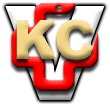 